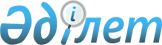 Об утверждении Правил проведения санитарно-эпидемиологического мониторинга
					
			Утративший силу
			
			
		
					Приказ Министра национальной экономики Республики Казахстан от 19 июля 2016 года № 326. Зарегистрирован в Министерстве юстиции Республики Казахстан 19 августа 2016 года № 14128. Утратил силу приказом Министра здравоохранения Республики Казахстан от 13 ноября 2020 года № ҚР ДСМ-193/2020.
      Сноска. Утратил силу приказом Министра здравоохранения РК от 13.11.2020 № ҚР ДСМ-193/2020 (вводится в действие по истечении десяти календарных дней после дня его первого официального опубликования).
      В соответствии с пунктом 2 статьи 147 Кодекса Республики Казахстан от 18 сентября 2009 года "О здоровье народа и системе здравоохранения" ПРИКАЗЫВАЮ:    
      1. Утвердить прилагаемые Правила проведения санитарно-эпидемиологического мониторинга. 
      2. Комитету по защите прав потребителей Министерства национальной экономики Республики Казахстан в установленном законодательством порядке обеспечить:
      1) государственную регистрацию настоящего приказа в Министерстве юстиции Республики Казахстан;
      2) направление копии настоящего приказа в печатном и электронном виде на официальное опубликование в периодические печатные издания и информационно-правовую систему "Әділет" в течение десяти календарных дней после его государственной регистрации в Министерстве юстиции Республики Казахстан, а также в Республиканский центр правовой информации в течение пяти рабочих дней со дня получения зарегистрированного приказа для включения в эталонный контрольный банк нормативных правовых актов Республики Казахстан; 
      3) размещение настоящего приказа на интернет-ресурсе Министерства национальной экономики Республики Казахстан и на интранет-портале государственных органов;
      4) в течение десяти рабочих дней после государственной регистрации настоящего приказа в Министерстве юстиции Республики Казахстан представление в Юридический департамент Министерства национальной экономики Республики Казахстан сведений об исполнении мероприятий, предусмотренных подпунктами 1), 2) и 3) настоящего пункта. 
      3. Контроль за исполнением настоящего приказа возложить на курирующего вице-министра национальной экономики Республики Казахстан.
      4. Настоящий приказ вводится в действие по истечении десяти календарных дней после дня его первого официального опубликования. Правила проведения санитарно-эпидемиологического мониторинга Глава 1. Общие положения
      1. Настоящие Правила проведения санитарно-эпидемиологического мониторинга разработаны в соответствии с пунктом 2 статьи 147 Кодекса Республики Казахстан от 18 сентября 2009 года "О здоровье народа и системе здравоохранения" (далее – Кодекс) и определяют порядок проведения санитарно-эпидемиологического мониторинга территориальными подразделениями, государственными учреждениями, государственными предприятиями на праве хозяйственного ведения, государственными казенными предприятиями Комитета по защите прав потребителей Министерства национальной экономики Республики Казахстан (далее – территориальные подразделения, подведомственные организации).
      2. Санитарно-эпидемиологический мониторинг является государственной системой наблюдения за состоянием здоровья населения и среды обитания, посредством сбора, обработки, систематизации, анализа, оценки и прогноза, а также определения причинно-следственных связей между состоянием здоровья населения и состоянием среды обитания человека.
      3. Целью проведения санитарно-эпидемиологического мониторинга является получение достоверной информации о воздействии факторов среды обитания (химических, физических, биологических, социальных) на здоровье человека, оценка эффективности выполняемых мероприятий по предупреждению возникновения отравлений и вспышек инфекционных заболеваний, профессиональных заболеваний, возможность прогнозирования их возникновения.
      4. Санитарно-эпидемиологический мониторинг и оценка эффективности выполняемых мероприятий проводится на соответствие требованиям документов государственной системы санитарно-эпидемиологического нормирования (санитарных правил, гигиенических нормативов, технических регламентов, методических указаний и рекомендаций) в порядке, установленном пунктом 3 статьи 144 Кодекса. 
      5. Руководство и координацию организационно-методического, нормативно-правового и программно-технического обеспечения санитарно-эпидемиологического мониторинга осуществляет Комитет по защите прав потребителей Министерства национальной экономики Республики Казахстан (далее – Комитет).
      6. Санитарно-эпидемиологический мониторинг проводится в отношении объектов и продукции, подлежащих санитарно-эпидемиологическому надзору, лабораторных и инструментальных исследований, показателей инфекционной, неинфекционной и профессиональной заболеваемости, санитарно-эпидемиологических и профилактических мероприятий.
      7. Проведение санитарно-эпидемиологического мониторинга осуществляется поэтапно и включает в себя:
      1) сбор, обработку, систематизацию данных (цифровых, аналитических) о состоянии здоровья населения и среды обитания человека, по результатам проведенных санитарно-эпидемиологических обследований объектов, подлежащих государственному санитарно-эпидемиологическому надзору, в соответствии с Перечнем продукции и эпидемически значимых объектов, подлежащих государственному санитарно-эпидемиологическому контролю и надзору, утвержденным приказом Министра национальной экономики Республики Казахстан от 30 мая 2015 года № 414 (зарегистрирован в Реестре государственной регистрации нормативных правовых актов за № 11658) с применением лабораторных и инструментальных методов исследования. 
      2) анализ и выявление причинно-следственных связей между состоянием здоровья и средой обитания человека, причин и условий изменения санитарно-эпидемиологического благополучия населения, на основании результатов лабораторных и инструментальных исследований продукции и объектов санитарно-эпидемиологического надзора и контроля;
      3) идентификацию факторов среды обитания и отбор ведущих показателей нарушения здоровья для оптимизации лабораторного контроля в системе санитарно-эпидемиологического мониторинга;
      4) в случае выявления инфекционных и массовых неинфекционных заболеваний (отравлений) установление причин и условий их возникновения и распространения;
      5) межведомственное взаимодействие по ведению санитарно-эпидемиологического мониторинга, в целях обеспечения санитарно-эпидемиологического благополучия населения;
      5) оценку и прогноз изменения состояния здоровья населения в связи с изменениями среды обитания человека;
      6) определение неотложных и долгосрочных мероприятий по предупреждению и устранению воздействия вредных факторов на здоровье населения;
      7) создание информационно-аналитических систем, сетей, программных материалов и баз данных санитарно-эпидемиологического мониторинга района, города, области и республики и хранение данных санитарно-эпидемиологического мониторинга. Глава 2. Область применения
      8. Данные санитарно-эпидемиологического мониторинга используются в работе территориальных подразделений, подведомственных организаций Комитета. 
      9. По результатам санитарно-эпидемиологического мониторинга:
      1) составляются сводки, доклады, рекомендации, научные прогнозы, диаграммы, таблицы, характеризующие динамику, направленность и интенсивность развития изменений. 
      2) принимаются управленческие решения в целях устранения нарушений законодательства Республики Казахстан в области обеспечения санитарно-эпидемиологического благополучия населения на территории Республики Казахстан.
      10. Результаты санитарно-эпидемиологического мониторинга размещаются на официальном интернет-ресурсе Комитета по итогам полугодия, года и заслушиваются на совещании Комитета по итогам года, в случаях превышения показателей заболеваемости, ухудшения показателей состояния объектов окружающей среды на совещаниях заинтересованных государственных органов. Глава 3. Оформление данных санитарно-эпидемиологического мониторинга
      11. Данные по отслеживаемым параметрам санитарно-эпидемиологического мониторинга оформляются в следующих формах отчетности:
       мониторинг инфекционной заболеваемости по форме согласно приложению 1 к настоящим Правилам (далее – приложение 1);
      мониторинг инфекционной заболеваемости по возрастным категориям по форме согласно приложению 2 к настоящим Правилам (далее – приложение 2);
       мониторинг санитарно-гигиенического надзора по форме согласно приложению 3 к настоящим Правилам (далее – приложение 3);
       мониторинг лабораторных исследований и инструментальных замеров по форме согласно приложению 4 к настоящим Правилам (далее – приложение 4);
       мониторинг профессиональной заболеваемости и отравлений по форме согласно приложению 5 к настоящим Правилам (далее – приложение 5);
       мониторинг исследований по различным инфекциям по форме согласно приложению 6 к настоящим Правилам (далее – приложение 6).
      12. Формы отчетности по санитарно-эпидемиологическому мониторингу заполняются в формате Excel, допускающем компьютерную обработку. 
      13. Формы отчетности по санитарно-эпидемиологическому мониторингу, подписываются руководителями территориальных подразделений и подведомственных организаций Комитета, предоставляющих отчеты. Глава 4. Проведение санитарно-эпидемиологического мониторинга
      14. Санитарно-эпидемиологический мониторинг осуществляется на республиканском, областном, районном уровне.
      15. В территориальных подразделениях, подведомственных организациях Комитета приказами первых руководителей закрепляются ответственные лица за работу, связанную с осуществлением санитарно-эпидемиологического мониторинга. 
      16. Районные отделения филиалов республиканского государственного предприятия на праве хозяйственного ведения "Национальный центр экспертизы" (далее – НЦЭ) областей, филиалы НЦЭ областей, городов Астана и Алматы, государственные учреждения Комитета:
      1) проводят в соответствии с требованиями технических регламентов Таможенного Союза лабораторные и инструментальные исследования, осуществляют сбор, первичную обработку данных о проводимых исследованиях;
      2) передают данные в территориальные подразделения Комитета на соответствующей территории на районном, областном уровнях, а также городов Астана и Алматы, в части проведенных исследований согласно приложениям 1-5 за 3 рабочих дня (за исключением подпункта 1) до сроков указанных в пункте 19 настоящих Правил.
      17. Территориальные подразделения Комитета:
      1) проводят санитарно-эпидемиологические, профилактические и противоэпидемические мероприятия на соответствующей территории в соответствии с действующими нормативными правовыми актами в сфере санитарно-эпидемиологического благополучия населения, включая проверки объектов контроля и надзора в соответствии с Предпринимательским Кодексом Республики Казахстан;
      2) проводят сбор и систематизацию представленной районными отделениями филиалов и филиалами областей, городов Астана и Алматы информации, дополняют информацию в части проведенных мероприятий в пределах своей компетенции по результатам проверок;
      3) устанавливают причинно-следственные связи воздействия факторов среды обитания, путем проведения анализа представленной информации, в целях подтверждения связи возникновения (увеличения показателей) заболеваемости с загрязненностью объектов внешней среды (продукции, воды, воздуха, почвы);
      4) проводят отбор ведущих факторов риска нарушения здоровья населения, в целях своевременного проведения оценки рисков по этим факторам и предупреждения возникновения угрозы жизни и здоровью населения;
      5) осуществляют прогнозирование состояния заболеваемости, здоровья населения и среды обитания человека на соответствующей территории, в целях своевременной подготовки и эффективности планируемых мероприятий, направленных на предупреждение увеличения заболеваемости;
      6) определяют неотложные и долгосрочные мероприятия по предупреждению и устранению воздействия вредных факторов на здоровье населения, путем издания актов в сфере санитарно-эпидемиологического надзора об устранении нарушений законодательства в сфере санитарно-эпидемиологического благополучия населения, направления информаций в заинтересованные государственные органы и органы местного самоуправления (в случае необходимости), проведения коммуникативной работы;
      7) на районном уровне направляют сводную информацию в территориальные подразделения Комитета на соответствующей территории на областном уровне за три рабочих дня (за исключением подпункта 1) до сроков, указанных в пункте 19 настоящих Правил;
      8) на областном уровне направляют анализ и сводную информацию по проведенному санитарно-эпидемиологическому мониторингу в Республиканское государственное предприятие на праве хозяйственного ведения "Научно-практический центр санитарно-эпидемиологической экспертизы и мониторинга" (далее – РГП на ПХВ "НПЦСЭЭиМ") за три рабочих дня (за исключением подпункта 1) до сроков, указанных в пункте 20;
      9) осуществляют формирование базы данных санитарно-эпидемиологического мониторинга на соответствующей территории и хранение данных.
      18. РГП на ПХВ "НПЦСЭЭиМ":
      1) проводит сбор, обработку и систематизацию представленных территориальными подразделениями, подведомственными организациями Комитета данных;
      2) проводит анализ полученных данных, составляет прогноз санитарно-эпидемиологической ситуации на территории Республики Казахстан;
      3) разрабатывает рекомендации по эффективности проводимых мероприятий для снижения и ликвидации последствий негативного воздействия деятельности субъектов на территории республики;
      4) осуществляет методическое обеспечение подведомственных Комитету и других организаций данными санитарно-эпидемиологического мониторинга;
      5) направляет анализ и сводную информацию по проведенному санитарно-эпидемиологическому мониторингу в Комитет в сроки согласно пункту 20 настоящих Правил;
      6) осуществляет формирование и ведение базы данных санитарно-эпидемиологического мониторинга по республике;
      7) составляет информационные бюллетени динамики и изменения состояния здоровья населения, загрязнения окружающей среды и риска здоровью населения в целом по республике в разрезе регионов. Глава 5. Сроки предоставления информации по санитарно-эпидемиологическому мониторингу
      19. Территориальные подразделения Комитета на областном уровне направляют сводную информацию по санитарно-эпидемиологическому мониторингу в РГП на ПХВ "НПЦСЭЭиМ":
      1) еженедельно до 17.00 часов по пятницам, согласно приложению 1;
      2) ежемесячно к 1 числу месяца, следующего за отчетным, согласно приложениям 1-2;
      3) ежеквартально к 5 числу месяца следующего за отчетным кварталом, согласно приложениям 1-3;
      4) один раз в полугодие к 5 числу месяца следующего за отчетным полугодием, согласно приложениям 1-4;
      5) один раз в год к 5 числу месяца следующего за отчетным годом по нарастающей, согласно приложениям 1-5.
      20. РГП на ПХВ "НПЦСЭЭиМ" направляет информацию по санитарно-эпидемиологическому мониторингу в Комитет: 
      1) еженедельно до 10.00 часов по понедельникам, согласно приложению 1;
      2) ежемесячно к 1 числу месяца, следующего за отчетным, согласно приложениям 1- 2;
      3) ежеквартально к 1 числу месяца, следующего за отчетным кварталом, согласно приложениям 1- 3;
      4) один раз в полугодие к 1 числу месяца, следующего за отчетным полугодием, согласно приложениям 1-4;
      5) один раз в год к 10 числу месяца, следующего за отчетным годом, по нарастающей, согласно приложениям 1-5.
      21. В случае если последний день срока представления форм отчетности по санитарно-эпидемиологическому мониторингу приходится на нерабочий день, сроком предоставления является следующий рабочий день.
      22. При необходимости Комитет в течение года запрашивает у РГП на ПХВ "НПЦСЭЭиМ" расшифровку (подтверждающие документы) по представленным формам отчетности по санитарно-эпидемиологическому мониторингу, которые предоставляются в Комитет, в течение трех рабочих дней со дня получения запроса.
      23. Подведение итогов и представление информации в Комитет за текущий год завершается к 10 января года следующего за отчетным календарного года.  Мониторинг инфекционной заболеваемости 1. Форма санитарно-эпидемиологического мониторинга за заболеваемостью вирусным гепатитом "А" среди школьников за период с _________20____ года (еженедельная, с нарастанием) 2. Форма санитарно-эпидемиологического мониторинга за заболеваемостью острыми вялыми параличами населения Республики Казахстан за период с _________ 20___года (еженедельная, с нарастанием)
      Продолжение таблицы 3. Форма санитарно-эпидемиологического мониторинга за заболеваемостью краснухой населения Республики Казахстан за период с _________20____ года (еженедельная, с нарастанием)
      Продолжение таблицы 4. Форма санитарно-эпидемиологического мониторинга за заболеваемостью корью населения Республики Казахстан за период с _________20____ года (еженедельная, с нарастанием)
      Продолжение таблицы 5. Форма санитарно-эпидемиологического мониторинга за заболеваемостью коклюшем населения Республики Казахстан за период с _________ 20___года (еженедельная, с нарастанием) 6. Форма санитарно-эпидемиологического мониторинга за заболеваемостью ОКИ населения Республики Казахстан за период с _________20____ года (еженедельная, с нарастанием)
      Продолжение таблицы
      Продолжение таблицы 7. Форма санитарно-эпидемиологического мониторинга за заболеваемостью сальмонеллезом населения Республики Казахстан за период с _________20____ года (еженедельная, с нарастанием) 8. Форма санитарно-эпидемиологического мониторинга за заболеваемостью менингококковой инфекцией населения Республики Казахстан за период с _________ 20___года (еженедельная, с нарастанием)
      Продолжение таблицы
      Продолжение таблицы 9. Форма санитарно-эпидемиологического мониторинга за заболеваемостью серозными менингитами населения Республики Казахстан за период с _________ 20___года (еженедельная, с нарастанием)
      Продолжение таблицы 10. Форма санитарно-эпидемиологического мониторинга за заболеваемостью серозными менингитами населения Республики Казахстан за период с _________ 20___года (еженедельная, с нарастанием)
      Продолжение таблицы
      Продолжение таблицы Мониторинг инфекционной заболеваемости по возрастным категориям 1. Форма санитарно-эпидемиологического мониторинга за инфекционной заболеваемостью населения Республики Казахстан за период _________ 20 ___год (ежемесячная, с нарастанием) 2. Форма санитарно-эпидемиологического мониторинга за заболеваемостью корью населения Республики Казахстан за период _________ 20___года (ежемесячная, с нарастанием) 3. Форма санитарно-эпидемиологического мониторинга за заболеваемостью краснухой населения Республики Казахстан за период _________ 20___года (ежемесячная, с нарастанием) 4. Форма санитарно-эпидемиологического мониторинга за заболеваемостью эпидпаротитом населения Республики Казахстан на период _________ 20___года (ежемесячная, с нарастанием) 5. Форма санитарно-эпидемиологического мониторинга за иммунизацией против ВГА населения Республики Казахстан период _________ 20___года (ежемесячная, с нарастанием) 6. Форма санитарно-эпидемиологического мониторинга за иммунизацией против ВГВ (вирусный гепатит "В") населения Республики Казахстан на период _________ 20___года (ежемесячная, с нарастанием) Мониторинг санитарно-гигиенического надзора 1. Форма санитарно-эпидемиологического мониторинга за состоянием водных объектов за______________20___года (ежеквартальная, с нарастанием) 2. Форма санитарно-эпидемиологического мониторинга за состоянием атмосферного воздуха за______________20___года (ежеквартальная, с нарастанием) 3. Форма санитарно-эпидемиологического мониторинга за состоянием почвы за______________20___года (ежеквартальная, с нарастанием) 4. Форма санитарно-эпидемиологического мониторинга за общеобразовательными школами, в том числе школами-интернатами за______________20___года (ежеквартальная, с нарастанием)
      Продолжение таблицы 5. Форма санитарно-эпидемиологического мониторинга за школами-интернатами за______________20___года (ежеквартальная, с нарастанием)
      Продолжение таблицы 6. Форма санитарно-эпидемиологического мониторинга за объектами дошкольного воспитания и обучения детей за______________20___года (ежеквартальная, с нарастанием)
      Продолжение таблицы 7. Форма санитарно-эпидемиологического мониторинга пищевой продукции  за______________20___года (ежеквартальные, с нарастанием) Мониторинг лабораторных исследований и инструментальных замеров 1. Форма санитарно-эпидемиологического мониторинга за состоянием водоснабжения за______________20___года (полугодовая, с нарастанием) 2. Форма санитарно-эпидемиологического мониторинга за состоянием воздуха рабочей зоны за______________20___года (полугодовая, с нарастанием)
      Продолжение таблицы 3. Форма санитарно-эпидемиологического мониторинга за физическими факторами на рабочих местах за______________20___года (полугодовая, с нарастанием) 4. Форма санитарно-эпидемиологического мониторинга за объектами использования атомной энергии за______________20___года (полугодовая, с нарастанием)
      Продолжение таблицы
      Продолжение таблицы
      Продолжение таблицы
      Продолжение таблицы
      Продолжение таблицы
      Продолжение таблицы
      Продолжение таблицы
      Продолжение таблицы
      Примечание ***: Отсутствие объектов исследований - 1; Отсутствие нагрузки на оборудование - 2; Отсутствие специалистов - 3; Отсутствие методики - 4; Отсутствие расходных материалов - 5 Мониторинг профессиональной заболеваемости и отравлений 1. Форма санитарно-эпидемиологического мониторинга за профессиональной заболеваемостью и отравлениями в Республике Казахстан за______________20___года (годовой отчет)
      Продолжение таблицы
      Примечание:
      1) на районном и городском уровнях – в разрезе населенных пунктов, поименно и по объектно;
      2) на областном уровне – в разрезе районов и городов областного значения, г.г. Алматы и Астана;
      3) на республиканском уровне – в разрезе областей, городов Алматы и Астана, ЦД на транспорте;
      4) дополнительно в текстовой части после таблицы представляются сведения по нозологическим формам. Мониторинг исследований по различным инфекциям 1. Порядок исследований по бактериальным инфекциям 2. Порядок исследований по ВБИ 3. Порядок исследований по вирусным инфекциям 4. Внешняя оценка качества исследований по бактериальным инфекциям 5. Внешняя оценка качества исследований по вирусным инфекциям 6. Порядок исследований по ООИ
					© 2012. РГП на ПХВ «Институт законодательства и правовой информации Республики Казахстан» Министерства юстиции Республики Казахстан
				
      Министр национальной экономики
Республики Казахстан 

К. Бишимбаев
Утверждены 
приказом Министра
национальной экономики
Республики Казахстан 
от 19 июля 2016 года № 326Приложение 1
 к Правилам проведения 
санитарно-эпидемиологического мониторинга
наименование территории
всего случаев ВГА (вирусный гепатит "А") среди населения
количество школ
число учащихся в школах
количество школ интернатов
число учащихся в школах
количество школ, школ-интерн., где зарегистрирован ВГА
количество заболевших школьников в них
уд.-вес школьников из общего числа больных
школы, школ-интернаты с числом случаев 1-2
3-10 случаев
11-20 случаев
21 и более случаев
удельный вес школ и школ-интернатов с ВГА
1
2
3
4
5
6
7
8
9
10
11
12
13
14
наименование территории
численность детей до 15 лет
зарегистрировано
зарегистрировано
собраны 2 адекватных образца (от общего числа случаев)
собраны 2 адекватных образца (от общего числа случаев)
индекс
повторно осмотрены через 60 дней
повторно осмотрены через 60 дней
выделены не полиомиелитные энтеровирусы (НПЭВ)

(у детей до 15 лет)
выделены не полиомиелитные энтеровирусы (НПЭВ)

(у детей до 15 лет)
зарегистрировано в первые 7 дней
зарегистрировано в первые 7 дней
расследовано в первые 48 часов
расследовано в первые 48 часов
наименование территории
численность детей до 15 лет
абс
на 100 тыс
абс
%
индекс
абс
% от числа подлежащих осмотру
абс
%
абс
%
абс
%
1
2
3
4
5
6
7
8
9
10
11
12
13
14
15
не классифицировано через 90 и более дней
не классифицировано через 90 и более дней
всего классифицировано за отчетный период
всего классифицировано за отчетный период
всего классифицировано за отчетный период
абс
%
абс
%
на 100 тыс.
16
17
18
19
20таблица 1
наименование территории
число зарегистр. случаев за отчетную неделю
всего случаев c нарастающим итогом
из них госпитализировано
Возрастной диапазон заболевших
Возрастной диапазон заболевших
Возрастной диапазон заболевших
Возрастной диапазон заболевших
Возрастной диапазон заболевших
Возрастной диапазон заболевших
Возрастной диапазон заболевших
заболело привитых против краснухи
исследовано проб в НЦЭ области
число подтвержденных случаев в НЦЭ
наименование территории
число зарегистр. случаев за отчетную неделю
всего случаев c нарастающим итогом
из них госпитализировано
до 1 года
1-4 лет
5-9 лет
10-14 лет
15-19 лет
20-29 лет
старше 30 лет
заболело привитых против краснухи
исследовано проб в НЦЭ области
число подтвержденных случаев в НЦЭ
1
2
3
4
5
6
7
8
9
10
11
12
13
14
поступило проб в НРЛ НПЦСЭЭиМ
число подтвержденных в НРЛ НПЦСЭЭиМ из числа отрицат. в НЦЭ
% лабораторно подтвержденных (НЦЭ+из числа отриц.в НЦЭ но, "пол" в НРЛ КР НПЦСЭЭиМ)
число случаев эпид, связанных с подтвержд. cлучаем
15
16
17
18таблица 2
наименование территории
случаи у привитого за отчетную неделю
всего случаев у привитых c нарастающим итогом с ____год.
% привитых от общего числа случаев
возрастной диапазон случаев краснухи у привитых
возрастной диапазон случаев краснухи у привитых
возрастной диапазон случаев краснухи у привитых
возрастной диапазон случаев краснухи у привитых
возрастной диапазон случаев краснухи у привитых
возрастной диапазон случаев краснухи у привитых
возрастной диапазон случаев краснухи у привитых
наименование территории
случаи у привитого за отчетную неделю
всего случаев у привитых c нарастающим итогом с ____год.
% привитых от общего числа случаев
до 1 года
1-4 лет
5-9 лет
10-14 лет
15-19 лет
20-29 лет
старше 30 лет
1
2
3
4
5
6
7
8
9
10
11
наименование территории
число зарегистр. случаев за текущую не-делю
число случаев за весь период суммарно
число случаев за весь период суммарно
число случаев за весь период суммарно
число случаев за весь период суммарно
число случаев за весь период суммарно
число случаев за весь период суммарно
число случаев за весь период суммарно
число случаев за весь период суммарно
число случаев за весь период суммарно
число случаев за весь период суммарно
число случаев за весь период суммарно
число случаев за весь период суммарно
число случаев за весь период суммарно
наименование территории
число зарегистр. случаев за текущую не-делю
всего случаев с нарастающим итогом
из них госпитализировано
возрастной диапазон заболевших
возрастной диапазон заболевших
возрастной диапазон заболевших
возрастной диапазон заболевших
возрастной диапазон заболевших
возрастной диапазон заболевших
возрастной диапазон заболевших
заболело привитых против кори
исследовано проб в ЦСЭЭ области/города
число подтвержденных случаев в ЦСЭЭ
поступило проб в НРЛ НПЦСЭЭиМ
наименование территории
число зарегистр. случаев за текущую не-делю
всего случаев с нарастающим итогом
из них госпитализировано
до 1 года
1- 4 года
5-9 лет
10-14 лет
15-19 лет
20-29 лет
старше 30 лет
заболело привитых против кори
исследовано проб в ЦСЭЭ области/города
число подтвержденных случаев в ЦСЭЭ
поступило проб в НРЛ НПЦСЭЭиМ
1
2
3
4
5
6
7
8
9
10
11
12
13
14
15
число случаев за весь период суммарно
число случаев за весь период суммарно
число случаев за весь период суммарно
число подтвержденных случаев в НРЛ НПЦСЭЭиМ
число случаев эпид. связанных с подтвер. случаем кори
летальность
16
17
18
наименование территории
по первичным диагнозам
по первичным диагнозам
по первичным диагнозам
по первичным диагнозам
по первичным диагнозам
по первичным диагнозам
по первичным диагнозам
по первичным диагнозам
по первичным диагнозам
по первичным диагнозам
по первичным диагнозам
по первичным диагнозам
окончательный диагноз "коклюш" (количество случаев с ___ год.)
наименование территории
количество первично зарегистрированных случаев за неделю
зарегистрировано случаев всего с ____год.

c нарастающим итогом
в том числе по привитости
в том числе по привитости
в том числе по привитости
в том числе по привитости
в том числе по возрастам
в том числе по возрастам
в том числе по возрастам
в том числе по организованности
в том числе по организованности
в том числе по организованности
окончательный диагноз "коклюш" (количество случаев с ___ год.)
наименование территории
количество первично зарегистрированных случаев за неделю
зарегистрировано случаев всего с ____год.

c нарастающим итогом
не привитые
с незаконченным курсом вакцинации
с полным курсом
прививочн. статус неизвестен
до 1 года
1-14 лет
старше 14 лет
неорганизован.
организован.
прочие
окончательный диагноз "коклюш" (количество случаев с ___ год.)
1
2
3
4
5
6
7
8
9
10
11
12
13
14таблица 1
наименование территории
ОКИ (острые кишечные инфекции)
ОКИ (острые кишечные инфекции)
ОКИ (острые кишечные инфекции)
ОКИ (острые кишечные инфекции)
ОКИ (острые кишечные инфекции)
ОКИ (острые кишечные инфекции)
ОКИ (острые кишечные инфекции)
ОКИ (острые кишечные инфекции)
ОКИ (острые кишечные инфекции)
микробный пейзаж в очагах ОКИ (от больных и контактных)
микробный пейзаж в очагах ОКИ (от больных и контактных)
микробный пейзаж в очагах ОКИ (от больных и контактных)
микробный пейзаж в очагах ОКИ (от больных и контактных)
наименование территории
всего случаев за неделю, случаев
показатель на 100 тыс.
в том числе среди детей до 14 лет, случаев
удельный вес детей до 14 лет,%
в том числе среди детей до 1 года, случаев
удельный вес детей до 1 года ,%
количество вспышки пищевых отравлений
в том числе среди детей до 14 лет
количество пострадавших
сальмонеллы
шигеллы
ротавирусы
условно-патогенные бактерии, при наличии указать вид
1
2
3
4
5
6
7
8
9
10
11
12
13
14
микробный пейзаж в очагах ОКИ (внешняя среда)
микробный пейзаж в очагах ОКИ (внешняя среда)
микробный пейзаж в очагах ОКИ (внешняя среда)
микробный пейзаж в очагах ОКИ (внешняя среда)
сальмонеллы
шигеллы
ротавирусы
условно-патогенные бактерии, при наличии указать вид
15
16
17
18таблица 2
наименование территории
ОКИ противоэпидемические мероприятия в очагах
ОКИ противоэпидемические мероприятия в очагах
ОКИ противоэпидемические мероприятия в очагах
ОКИ противоэпидемические мероприятия в очагах
ОКИ противоэпидемические мероприятия в очагах
ОКИ противоэпидемические мероприятия в очагах
ОКИ противоэпидемические мероприятия в очагах
ОКИ противоэпидемические мероприятия в очагах
ОКИ противоэпидемические мероприятия в очагах
ОКИ противоэпидемические мероприятия в очагах
ОКИ противоэпидемические мероприятия в очагах
ОКИ противоэпидемические мероприятия в очагах
наименование территории
всего за неделю, случаев
количество очагов
обследовано контактных
выявлено носителей
отобрано пищевых продуктов
в том числе положительные
взято проб воды в очагах
в том числе положительные
отобрано смывов на БГКП
в том числе положительные
отобрано смывов на патогенную флору
в том числе положительные
1
2
3
4
5
6
7
8
9
10
11
12
организационно-методическая работа
организационно-методическая работа
санитарно-просветительная работа
санитарно-просветительная работа
санитарно-просветительная работа
информации на медицинские советы
информации в акиматы
санитарные бюллетени
лекции
выступления на телевидении, радио
13
14
15
16
17
наименование территории
сальмонеллезная инфекция
сальмонеллезная инфекция
сальмонеллезная инфекция
сальмонеллезная инфекция
сальмонеллезная инфекция
сальмонеллезная инфекция
сальмонеллезная инфекция
сальмонеллезная инфекция
сальмонеллезная инфекция
сальмонеллезная инфекция
наименование территории
всего случаев за неделю, случаев
показатель на 100 тыс.
в том числе среди детей до 14 лет, случаев
удельный вес детей до 14 лет, %
в том числе среди детей до 1 года, случаев
удельный вес детей до 1 года, %
количество вспышки и пищевых отравлений
в том числе
в том числе
в том числе
наименование территории
всего случаев за неделю, случаев
показатель на 100 тыс.
в том числе среди детей до 14 лет, случаев
удельный вес детей до 14 лет, %
в том числе среди детей до 1 года, случаев
удельный вес детей до 1 года, %
количество вспышки и пищевых отравлений
в организованных коллективах
в организованных коллективах
в популяциях населений
наименование территории
всего случаев за неделю, случаев
показатель на 100 тыс.
в том числе среди детей до 14 лет, случаев
удельный вес детей до 14 лет, %
в том числе среди детей до 1 года, случаев
удельный вес детей до 1 года, %
количество вспышки и пищевых отравлений
число вовлеченных в эпидпроцесс
количество пострадавших
количество пострадавших
1
2
3
4
5
6
7
8
9
10
11таблица 1
наиме нование территории
заболеваемость менингококковой инфекцией и летальность
заболеваемость менингококковой инфекцией и летальность
заболеваемость менингококковой инфекцией и летальность
заболеваемость менингококковой инфекцией и летальность
заболеваемость менингококковой инфекцией и летальность
заболеваемость менингококковой инфекцией и летальность
заболеваемость менингококковой инфекцией и летальность
заболеваемость менингококковой инфекцией и летальность
заболеваемость менингококковой инфекцией и летальность
заболеваемость менингококковой инфекцией и летальность
заболеваемость менингококковой инфекцией и летальность
заболеваемость менингококковой инфекцией и летальность
заболеваемость менингококковой инфекцией и летальность
наиме нование территории
количество случаев ММ неуточненной этиологии по первичным диагнозам
количество случаев ММ по подтвержденным диагнозам (клинически/лабораторно)
по нозологическим формам
по нозологическим формам
по нозологическим формам
по нозологическим формам
по нозологическим формам
в том числе по возрастам
в том числе по возрастам
в том числе по возрастам
в том числе по возрастам
в том числе по возрастам
в том числе по возрастам
наиме нование территории
количество случаев ММ неуточненной этиологии по первичным диагнозам
количество случаев ММ по подтвержденным диагнозам (клинически/лабораторно)
менингит
менингококцемия
менингоэнцефалит
смешанные формы
назофарингит
всего
до 1 года
в том числе имеют вакцинацию против Hib
в том числе имеют вакцинацию против пневмо
в том числе имеют вакцинацию против Hib
в том числе имеют вакцинацию против пневмо
1
2
3
4
5
6
7
8
9
10
11
12
13
14
заболеваемость менингококковой инфекцией и летальность
заболеваемость менингококковой инфекцией и летальность
заболеваемость менингококковой инфекцией и летальность
заболеваемость менингококковой инфекцией и летальность
заболеваемость менингококковой инфекцией и летальность
заболеваемость менингококковой инфекцией и летальность
заболеваемость менингококковой инфекцией и летальность
заболеваемость менингококковой инфекцией и летальность
заболеваемость менингококковой инфекцией и летальность
заболеваемость менингококковой инфекцией и летальность
заболеваемость менингококковой инфекцией и летальность
заболеваемость менингококковой инфекцией и летальность
заболеваемость менингококковой инфекцией и летальность
заболеваемость менингококковой инфекцией и летальность
в том числе по возрастам
в том числе по возрастам
в том числе по возрастам
в том числе по возрастам
в том числе по возрастам
в том числе по возрастам
в том числе по организованности
в том числе по организованности
в том числе по организованности
в том числе по организованности
в том числе по организованности
в том числе по организованности
в том числе по организованности
в том числе по организованности
5-7 лет включительно
в том числе имеют вакцинацию против Hib
в том числе имеют вакцинацию против пневмо
8-14 лет
15-19 лет
20 лет и старше
всего
неорганиз.
организованных ДДО (детские дошкольные организации)
школьники
студенты
медработники
педагоги
прочие
15
16
17
18
19
20
21
22
23
24
25
26
27
28таблица 2
лабораторное подтверждение образцов от больных, абс.
лабораторное подтверждение образцов от больных, абс.
лабораторное подтверждение образцов от больных, абс.
дополнительные эпидданные о случаях ММ (менингококковый менингит)
дополнительные эпидданные о случаях ММ (менингококковый менингит)
дополнительные эпидданные о случаях ММ (менингококковый менингит)
дополнительные эпидданные о случаях ММ (менингококковый менингит)
летальность (среди учтенных за данный период случаев)
летальность (среди учтенных за данный период случаев)
групповая заболеваемость в организованных коллективах
групповая заболеваемость в организованных коллективах
групповая заболеваемость в организованных коллективах
групповая заболеваемость в организованных коллективах
число обследованных случаев лабораторно
подтверждено всего случаев
вт.ч. бактериологическим методом
приезжих из общего числа учтенных случаев СМ (серозный менингит)
если есть данные указать сколько больных и откуда прибыло
выезжал ли больной в теч инкуб периода за пределы страны, если да куда?
приезжал ли в очаг лицо/а из других регионов/стран
всего случаев с летальным исходом
удельный вес
число групповых заболеваний
с 2-3 случаев
с 3 случаев и более
число организаций, где введены ограничительные мероприятия
число обследованных случаев лабораторно
подтверждено всего случаев
вт.ч. бактериологическим методом
1
2
3
4
5
6
7
8
9
10
11
12
13
лабораторное подтверждение образцов от больных, абс.
лабораторное подтверждение образцов от больных, абс.
лабораторное подтверждение образцов от больных, абс.
лабораторное подтверждение образцов от больных, абс.
лабораторное подтверждение образцов от больных, абс.
характеристика выделенных/установленных возбудителей в образцах (серотипирование)
характеристика выделенных/установленных возбудителей в образцах (серотипирование)
характеристика выделенных/установленных возбудителей в образцах (серотипирование)
характеристика выделенных/установленных возбудителей в образцах (серотипирование)
характеристика выделенных/установленных возбудителей в образцах (серотипирование)
A
B
C
другие
нетипируемые
14
15
16
17
18таблица 1
наименование территории
заболеваемость серозными менингитами
заболеваемость серозными менингитами
заболеваемость серозными менингитами
заболеваемость серозными менингитами
заболеваемость серозными менингитами
заболеваемость серозными менингитами
заболеваемость серозными менингитами
заболеваемость серозными менингитами
заболеваемость серозными менингитами
заболеваемость серозными менингитами
заболеваемость серозными менингитами
заболеваемость серозными менингитами
заболеваемость серозными менингитами
наименование территории
количество случаев СМ неуточненной этиологии по первичным диагнозам
количество случаев СМ по подтвержденным диагнозам (клинически/лабораторно)
количество случаев СМ по подтвержденным диагнозам (клинически/лабораторно)
количество случаев СМ по подтвержденным диагнозам (клинически/лабораторно)
в т.ч. по возрастам
в т.ч. по возрастам
в т.ч. по возрастам
в т.ч. по возрастам
в т.ч. по возрастам
в т.ч. по возрастам
в т.ч. по возрастам
в т.ч. по возрастам
в т.ч. по возрастам
наименование территории
количество случаев СМ неуточненной этиологии по первичным диагнозам
количество случаев СМ по подтвержденным диагнозам (клинически/лабораторно)
количество случаев СМ по подтвержденным диагнозам (клинически/лабораторно)
количество случаев СМ по подтвержденным диагнозам (клинически/лабораторно)
всего
до 1 года
в том числе имеют вакцинацию против Hib
в том числе имеют вакцинацию против пневмо
1-4 года
в том числе имеют вакцинацию против Hib
в том числе имеют вакцинацию против пневмо
5-7 лет включительно
в том числе имеют вакцинацию против Hib
наименование территории
количество случаев СМ неуточненной этиологии по первичным диагнозам
всего
лабораторно
клинически
всего
до 1 года
в том числе имеют вакцинацию против Hib
в том числе имеют вакцинацию против пневмо
1-4 года
в том числе имеют вакцинацию против Hib
в том числе имеют вакцинацию против пневмо
5-7 лет включительно
в том числе имеют вакцинацию против Hib
1
2
3
4
5
6
7
8
9
10
11
12
13
14
заболеваемость серозными менингитами
заболеваемость серозными менингитами
заболеваемость серозными менингитами
заболеваемость серозными менингитами
заболеваемость серозными менингитами
заболеваемость серозными менингитами
заболеваемость серозными менингитами
заболеваемость серозными менингитами
заболеваемость серозными менингитами
заболеваемость серозными менингитами
заболеваемость серозными менингитами
заболеваемость серозными менингитами
в т.ч. по возрастам
в т.ч. по возрастам
в т.ч. по возрастам
в т.ч. по возрастам
в т.ч. по организованности
в т.ч. по организованности
в т.ч. по организованности
в т.ч. по организованности
в т.ч. по организованности
в т.ч. по организованности
в т.ч. по организованности
в т.ч. по организованности
в том числе имеют вакцинацию против пневмо
8-14 лет
15-19 лет
20 лет и старше
всего
неорганизованные
организованные ДДО
школьники
студенты
медработники
педагоги
прочие
15
16
17
18
19
20
21
22
23
24
25
26таблица 2
дополнительные эпидданные о случаях СМ
дополнительные эпидданные о случаях СМ
дополнительные эпидданные о случаях СМ
дополнительные эпидданные о случаях СМ
летальность (среди учтенных за данный период случаев)
летальность (среди учтенных за данный период случаев)
групповая заболеваемость в организованных коллективах
групповая заболеваемость в организованных коллективах
групповая заболеваемость в организованных коллективах
групповая заболеваемость в организованных коллективах
лабораторное подтверждение в пробах от больных (фекалии, ликвор, мазок из зева и носа), абс.
лабораторное подтверждение в пробах от больных (фекалии, ликвор, мазок из зева и носа), абс.
лабораторное подтверждение в пробах от больных (фекалии, ликвор, мазок из зева и носа), абс.
лабораторное подтверждение в пробах от больных (фекалии, ликвор, мазок из зева и носа), абс.
приезжих из общего числа учтенных случаев СМ
если есть данные указать сколько больных  и откуда прибыло
выезжал ли больной в теч инкуб периода за пределы страны, если да куда?
приезжал ли в очаг лицо/а из других регионов/стран
всего случаев с летальным исходом
удельный вес
число групповых заболеваний
с 2-3 случаев
с 3 и более случаев
число организаций, где введены ограничительные мероприятия
число обследованных случаев лабораторно
подтверждено всего случаев
в том числе ПЦР (полимеразно – цепная реакция)
в том числе вирусологическим методом
1
2
3
4
5
6
7
8
9
10
11
12
13
14
организация профилактических мероприятий в очагах
организация профилактических мероприятий в очагах
организация профилактических мероприятий в очагах
организация профилактических мероприятий в очагах
организация профилактических мероприятий в очагах
организация профилактических мероприятий в очагах
организация профилактических мероприятий в очагах
эпидемиологические факторы передачи
эпидемиологические факторы передачи
эпидемиологические факторы передачи
эпидемиологические факторы передачи
эпидемиологические факторы передачи
эпидемиологические факторы передачи
эпидемиологические факторы передачи
эпидемиологические факторы передачи
установлено всего контактных
обследовано лабораторно контактных
выявлено носителей
уд вес носителей
подлежало санации
просанировано
наименование использованных антибиотиков для санации контактных
купание в открытых водоемах
купание в бассейнах
купание в фонтанчиках
использование воды из открытых водоемов для питья и мытья овощей и фруктов
контакт с больным
контакт с носителем
употребление сырой воды
другое (указать)
1
2
3
4
5
6
7
8
9
10
11
12
13
14
15
лабораторный мониторинг
лабораторный мониторинг
лабораторный мониторинг
лабораторный мониторинг
лабораторный мониторинг
лабораторный мониторинг
организационно-методическая работа
организационно-методическая работа
организационно-методическая работа
организационно-методическая работа
организационно-методическая работа
пробы со сточных вод
результат (метод исследования)
пробы с открытых водоемов
результат (метод исследования)
пробы с бассейнов, фантанов
результат (метод исследования)
семинары для медработников
семинары/совещания для работников других ведомств
круглые столы
медицинские советы
информации в акиматы
16
17
18
19
20
21
22
23
24
25
26
санитарно-просветительная работа
санитарно-просветительная работа
санитарно-просветительная работа
санитарно-просветительная работа
санитарно-просветительная работа
санитарно-просветительная работа
санитарно-просветительная работа
роздано наглядных материалов (штук)
диктанты
выступления на телевидении, радио
размещена информация на официальных сайтах
статьи в газетах
беседы с педагогами
беседы с родителями
горячая линия
27
28
29
30
31
32
33
34Приложение 2 
к Правилам проведения 
санитарно-эпидемиологического 
мониторинга
наименование территории
название заболевания
название заболевания
название заболевания
название заболевания
название заболевания
название заболевания
название заболевания
название заболевания
название заболевания
название заболевания
название заболевания
название заболевания
название заболевания
название заболевания
название заболевания
наименование территории
_____год
_____год
_____год
_____год
_____год
_____год
______год
______год
______год
______год
______год
______год
______год
______ к _____

(+,-)
______ к _____

(+,-)
наименование территории
абсолютные
абсолютные
абсолютные
показатель
показатель
показатель
абсолютные
абсолютные
абсолютные
показатель
показатель
показатель
показатель
______ к _____

(+,-)
______ к _____

(+,-)
наименование территории
всего
дети до 14 лет
подростки 15 - 17 лет
в-сего
дети до 14 лет
подростки 15 - 17 лет
в-сего
дети до 14 лет
подростки 15 - 17 лет
в-сего
дети до 14 лет
подростки 15 - 17 лет
в-сего
дети до 14 лет
подростки 15 - 17 лет
1
2
3
4
5
6
7
8
9
10
11
12
13
14
15
16
1
идентификационные данные
отчетность
отчетность
месячная
2
наименование региона
год подачи отчета
год подачи отчета
3
Ф.И.О. ответственного
месяц подачи отчета
месяц подачи отчета
4
адрес электронной почты
количество зарегистрированных подозрительных случаев за отчетный период
количество зарегистрированных подозрительных случаев за отчетный период
5
количество зарегистрированных подозрительных случаев кори с забором образцов на проведение лабораторных исследований на корь (в том числе в регионах)
количество зарегистрированных подозрительных случаев кори с забором образцов на проведение лабораторных исследований на корь (в том числе в регионах)
количество зарегистрированных подозрительных случаев кори с забором образцов на проведение лабораторных исследований на корь (в том числе в регионах)
количество зарегистрированных подозрительных случаев кори с забором образцов на проведение лабораторных исследований на корь (в том числе в регионах)
количество зарегистрированных подозрительных случаев кори с забором образцов на проведение лабораторных исследований на корь (в том числе в регионах)
количество зарегистрированных подозрительных случаев кори с забором образцов на проведение лабораторных исследований на корь (в том числе в регионах)
количество зарегистрированных подозрительных случаев кори с забором образцов на проведение лабораторных исследований на корь (в том числе в регионах)
количество зарегистрированных подозрительных случаев кори с забором образцов на проведение лабораторных исследований на корь (в том числе в регионах)
6
телефон
количество районов, предоставляющих отчеты
количество районов, предоставляющих отчеты
количество районов, предоставляющих отчеты
количество районов, предоставляющих отчеты
количество районов, предоставляющих отчеты
количество районов, предоставляющих отчеты
количество районов, предоставляющих отчеты
7
дата
количество районов, предоставляющих отчеты
количество районов, предоставляющих отчеты
количество районов, предоставляющих отчеты
количество районов, предоставляющих отчеты
количество районов, предоставляющих отчеты
количество районов, предоставляющих отчеты
количество районов, предоставляющих отчеты
8
окончательная классификация случаев кори
окончательная классификация случаев кори
окончательная классификация случаев кори
окончательная классификация случаев кори
окончательная классификация случаев кори
окончательная классификация случаев кори
окончательная классификация случаев кори
окончательная классификация случаев кори
9
возрастные группы
возрастные группы
возрастные группы
возрастные группы
возрастные группы
возрастные группы
возрастные группы
10
<1 года
1 – 4 года года
5 - 9 лет
10 - 14 лет
15-19 лет
20-29 лет
30+ 
возраст неизвестен
всего
11
0 доз
12
1 доза
13
2 дозы
14
неизвестное число
15
всего
16
число лабораторно подтвержденных случаев
17
число эпидем. связанных случаев лабораторно подтвержденным случаем
18
число госпитализированных
19
число умерших
1
идентификационные данные 
отчетность 
отчетность 
месячная
2
наименование региона
год подачи отчета 
год подачи отчета 
3
Ф.И.О. ответственного
месяц подачи отчета 
месяц подачи отчета 
4
адрес электронной почты 
количество зарегистрированных подозрительных случаев за отчетный период
количество зарегистрированных подозрительных случаев за отчетный период
количество зарегистрированных подозрительных случаев за отчетный период
5
количество зарегистрированных подозрительных случаев краснухи с забором образцов на проведение лабораторных исследований на краснуху (в том числе в регионах)
количество зарегистрированных подозрительных случаев краснухи с забором образцов на проведение лабораторных исследований на краснуху (в том числе в регионах)
количество зарегистрированных подозрительных случаев краснухи с забором образцов на проведение лабораторных исследований на краснуху (в том числе в регионах)
количество зарегистрированных подозрительных случаев краснухи с забором образцов на проведение лабораторных исследований на краснуху (в том числе в регионах)
количество зарегистрированных подозрительных случаев краснухи с забором образцов на проведение лабораторных исследований на краснуху (в том числе в регионах)
количество зарегистрированных подозрительных случаев краснухи с забором образцов на проведение лабораторных исследований на краснуху (в том числе в регионах)
количество зарегистрированных подозрительных случаев краснухи с забором образцов на проведение лабораторных исследований на краснуху (в том числе в регионах)
количество зарегистрированных подозрительных случаев краснухи с забором образцов на проведение лабораторных исследований на краснуху (в том числе в регионах)
6
телефон
количество районов, предоставляющих отчеты 
количество районов, предоставляющих отчеты 
количество районов, предоставляющих отчеты 
количество районов, предоставляющих отчеты 
количество районов, предоставляющих отчеты 
7
дата 
количество районов, предоставляющих отчеты 
количество районов, предоставляющих отчеты 
количество районов, предоставляющих отчеты 
количество районов, предоставляющих отчеты 
количество районов, предоставляющих отчеты 
8
окончательная классификация случаев краснухи
окончательная классификация случаев краснухи
окончательная классификация случаев краснухи
окончательная классификация случаев краснухи
окончательная классификация случаев краснухи
окончательная классификация случаев краснухи
окончательная классификация случаев краснухи
окончательная классификация случаев краснухи
9
возрастные группы 
возрастные группы 
возрастные группы 
возрастные группы 
возрастные группы 
возрастные группы 
возрастные группы 
возраст неизвестен
всего 
10
<1 года
1 - 4 года
5 - 9 лет
10 - 14 лет
15-19 лет 
20-29 лет
30+
возраст неизвестен
всего 
11
0 доз
12
1 доза
13
2 дозы
14
неизвестное число
15
всего
16
число лабораторно подтвержденных случаев
17
число эпидем. связанных случаев лабораторно подтвержденным случаем
18
число госпитализированных 
19
число умерших
идентификационные данные 
отчетность 
отчетность 
Месячная
наименование региона
год подачи отчета 
год подачи отчета 
Ф.И.О. ответственного
месяц подачи отчета 
месяц подачи отчета 
адрес электронной почты 
количество зарегистрированных подозрительных случаев за отчетный период
количество зарегистрированных подозрительных случаев за отчетный период
количество зарегистрированных подозрительных случаев за отчетный период
количество зарегистрированных подозрительных случаев паротита с забором образцов на проведение лабораторных исследований на паротит (в том числе в регионах)
количество зарегистрированных подозрительных случаев паротита с забором образцов на проведение лабораторных исследований на паротит (в том числе в регионах)
количество зарегистрированных подозрительных случаев паротита с забором образцов на проведение лабораторных исследований на паротит (в том числе в регионах)
количество зарегистрированных подозрительных случаев паротита с забором образцов на проведение лабораторных исследований на паротит (в том числе в регионах)
количество зарегистрированных подозрительных случаев паротита с забором образцов на проведение лабораторных исследований на паротит (в том числе в регионах)
количество зарегистрированных подозрительных случаев паротита с забором образцов на проведение лабораторных исследований на паротит (в том числе в регионах)
количество зарегистрированных подозрительных случаев паротита с забором образцов на проведение лабораторных исследований на паротит (в том числе в регионах)
количество зарегистрированных подозрительных случаев паротита с забором образцов на проведение лабораторных исследований на паротит (в том числе в регионах)
количество зарегистрированных подозрительных случаев паротита с забором образцов на проведение лабораторных исследований на паротит (в том числе в регионах)
телефон
телефон
телефон
количество районов, предоставляющих отчеты 
количество районов, предоставляющих отчеты 
количество районов, предоставляющих отчеты 
количество районов, предоставляющих отчеты 
количество районов, предоставляющих отчеты 
количество районов, предоставляющих отчеты 
количество районов, предоставляющих отчеты 
количество районов, предоставляющих отчеты 
дата 
дата 
дата 
количество районов, предоставляющих отчеты 
количество районов, предоставляющих отчеты 
количество районов, предоставляющих отчеты 
количество районов, предоставляющих отчеты 
количество районов, предоставляющих отчеты 
количество районов, предоставляющих отчеты 
количество районов, предоставляющих отчеты 
количество районов, предоставляющих отчеты 
окончательная классификация случаев эпидпаротита
окончательная классификация случаев эпидпаротита
окончательная классификация случаев эпидпаротита
окончательная классификация случаев эпидпаротита
окончательная классификация случаев эпидпаротита
окончательная классификация случаев эпидпаротита
окончательная классификация случаев эпидпаротита
окончательная классификация случаев эпидпаротита
окончательная классификация случаев эпидпаротита
Возрастные группы 
Возрастные группы 
Возрастные группы 
Возрастные группы 
Возрастные группы 
Возрастные группы 
Возрастные группы 
Возрастные группы 
возраст неизвестен
всего 
<1 года
1 - 4 года
1 - 4 года
5 - 9 лет
10 - 14 лет
15-19 лет 
20-29 лет
30+
возраст неизвестен
всего 
0 доз
1 доза
2 дозы
неизвестное число
всего
число лабораторно подтвержденных случаев
число эпидем, связанных случаев лабораторно подтвержденным случаем
число госпитализированных 
число умерших
1
2
3
3
4
5
6
7
8
9
10
наименование территории
выделено средств из местного бюджета на вакцину ВГА
закуплено вакцины, доз
всего подлежало иммунизации
всего привито
количество детей 2-х лет
привито детей 2-х лет
под-лежало иммунизации школьников
привито школьников
подлежало иммунизации контактных в очагах
привито контактных в очагах
подлежало детей до 14 лет, больные ХВГВ и ХВГС (хронический гепатит "В" и "С".
привито детей до  14 лет, больные ХВ-ГВ и ХВ-ГС
привито другие
1
2
3
4
5
6
7
8
9
10
11
12
13
14таблица 1
ВГВ - 1
ВГВ - 1
ВГВ - 1
ВГВ - 1
ВГВ - 1
ВГВ - 1
ВГВ - 1
ВГВ - 2
ВГВ - 2
ВГВ - 2
ВГВ - 2
ВГВ - 2
ВГВ - 3
ВГВ - 3
ВГВ - 3
ВГВ - 3
ВГВ - 3
всего привито
в том числе
в том числе
из привитых детей
из привитых детей
из привитых детей
из привитых детей
всего привито
в том числе
в том числе
из привитых детей
из привитых детей
всего привито
в том числе
в том числе
из привитых детей
из привитых детей
всего привито
взрослые
дети
до 1 года
из детей до года
из детей до года
старше 1 года
всего привито
взрослые
дети
до 1 года
старше 1 года
всего привито
взрослые
дети
до 1 года
старше 1 года
всего привито
взрослые
дети
до 1 года
в р/доме
на участке
старше 1 года
всего привито
взрослые
дети
до 1 года
старше 1 года
всего привито
взрослые
дети
до 1 года
старше 1 года
1
2
3
4
5
6
7
8
9
10
11
12
13
14
15
16
17таблица 2
ВГВ - 1
ВГВ - 1
ВГВ - 1
ВГВ - 1
ВГВ - 1
ВГВ - 1
ВГВ - 1
ВГВ - 1
ВГВ - 2
ВГВ - 2
ВГВ - 2
ВГВ - 2
ВГВ - 2
ВГВ - 2
ВГВ - 2
ВГВ - 2
вз рослые
в том числе
в том числе
в том числе
в том числе
в том числе
в том числе
в том числе
взрослые
в том числе
в том числе
в том числе
в том числе
в том числе
в том числе
в том числе
вз рослые
медицинские, работники
реципиенты
студенты медицинского профиля
контактные
ВИЧ-инфицированные
подлежащие гемодиализу и трансплантации
онкогематологические больные
взрослые
медицинские работники
реципиенты
студенты медицинского профиля
контактные
ВИЧ-инфицированные
подлежащие гемодиализу и трансплантации
онкогематологические больные
1
2
3
4
5
6
7
8
9
10
11
12
13
14
15
16таблица 3
ВГВ - 3
ВГВ - 3
ВГВ - 3
ВГВ - 3
ВГВ - 3
ВГВ - 3
ВГВ - 3
ВГВ - 3
взрослые
в том числе
в том числе
в том числе
в том числе
в том числе
в том числе
в том числе
взрослые
медицинские работники
реципиенты
студенты медицинского профиля
контактные
ВИЧ-инфицированные
подлежащие гемодиализу и трансплантации
онкогематологические больные
1
2
3
4
5
6
7
8Приложение 3
к Правилам проведения
санитарно-эпидемиологического 
мониторинга
открытые водоемы (1 категории)
открытые водоемы (1 категории)
открытые водоемы (1 категории)
открытые водоемы (1 категории)
открытые водоемы (1 категории)
открытые водоемы (1 категории)
открытые водоемы (2 категории)
открытые водоемы (2 категории)
открытые водоемы (2 категории)
открытые водоемы (2 категории)
открытые водоемы (2 категории)
всего
не отвечает санитарно-эпидемиологическим требованиям
лабораторный контроль
лабораторный контроль
лабораторный контроль
лабораторный контроль
всего
не отвечает санитарно-эпидемиологическим требованиям
лабораторный контроль
лабораторный контроль
лабораторный контроль
лабораторный контроль
всего
не отвечает санитарно-эпидемиологическим требованиям
микробиологические показатели
микробиологические показатели
санитарно-химические показатели
санитарно-химические показатели
всего
не отвечает санитарно-эпидемиологическим требованиям
микробиологические показатели
микробиологические показатели
санитарно-химические показатели
санитарно-химические показатели
всего
не отвечает санитарно-эпидемиологическим требованиям
исследовано проб
не соответствуют нормативам
исследовано проб
не соответствуют нормативам
всего
не отвечает санитарно-эпидемиологическим требованиям
исследовано проб
не соответствуют нормативам
исследовано проб
не соответствуют нормативам
1
2
3
4
5
6
7
8
9
10
11
12
наименование территории
число объектов, имеющих организованные выбросы в атмосферу, единиц
число объектов, имеющих санитарно - защитные зоны нормативных размеров, единиц
количество контрольных точек отбора проб
количество ингредиентов, содержащихся в выбросах, единиц
количество ингредиентов, содержащихся в выбросах, единиц
из них определяет ЦСЭЭ, единиц
из них определяет ЦСЭЭ, единиц
исследовано проб на санитарно-химические показатели
исследовано проб на санитарно-химические показатели
исследовано проб на санитарно-химические показатели
исследовано проб на санитарно-химические показатели
исследовано проб на санитарно-химические показатели
наименование территории
число объектов, имеющих организованные выбросы в атмосферу, единиц
число объектов, имеющих санитарно - защитные зоны нормативных размеров, единиц
количество контрольных точек отбора проб
количество ингредиентов, содержащихся в выбросах, единиц
количество ингредиентов, содержащихся в выбросах, единиц
из них определяет ЦСЭЭ, единиц
из них определяет ЦСЭЭ, единиц
всего проб, единиц
из них с превышением ПДК (предельно допустимая концентрация)
наименование ингредиентов с превышением ПДК
по каждому ингредиенту
в том числе с превышением ПДК
наименование территории
число объектов, имеющих организованные выбросы в атмосферу, единиц
число объектов, имеющих санитарно - защитные зоны нормативных размеров, единиц
количество контрольных точек отбора проб
всего единиц
в том числе I-II класса
всего единиц
в том числе I-II класса
всего проб, единиц
из них с превышением ПДК (предельно допустимая концентрация)
наименование ингредиентов с превышением ПДК
по каждому ингредиенту
в том числе с превышением ПДК
1
2
3
4
5
6
7
8
9
10
11
12
13
наименование территории
исследовано проб почвы на:
исследовано проб почвы на:
исследовано проб почвы на:
исследовано проб почвы на:
исследовано проб почвы на:
исследовано проб почвы на:
наименование территории
санитарно-химические показатели, единиц
санитарно-химические показатели, единиц
бактериологические показатели, единиц
бактериологические показатели, единиц
яйца гельминтов, единиц
яйца гельминтов, единиц
наименование территории
исследовано проб
из них не соответствует нормативам
исследовано проб
из них не соответствует нормативам
исследовано проб
обнаружены яйца гельминтов
1
2
3
4
5
6
7таблица 1
п/п
наименование области
количество общеобразовательных школ, в том числе школ-интернатов
количество общеобразовательных школ, в том числе школ-интернатов
количество общеобразовательных школ, в том числе школ-интернатов
п/п
наименование области
всего
городского типа
сельского типа
1
2
3
4
5таблица 2
исследовано проб пищевых продуктов на микробиологические показатели, единиц
из них не соответствуют нормативам, единиц
исследовано блюд на калорийность, единиц
из них не соответствует нормативам, единиц
исследовано проб воды на микробиологические показатели, единиц
из них не соответствует нормативам, единиц
исследовано смывов, единиц
из них положительных, единиц
проведено замеров микроклимата, единиц
из них не соответствуют нормативам, единиц
количество замеров на освещение
из них не соответствуют нормативам, единиц
замеры школьной мебели
1
2
3
4
5
6
7
8
9
10
11
12
13
из них не соответствуют нормативам, единиц
количество замеров на ЭМП (электромагнитные поля)
из них с превышением ПДУ (предельно допустимый уровень)
14
15
16таблица 1
п/п
наименование области
количество школ-интернатов
количество школ-интернатов
количество школ-интернатов
п/п
наименование области
всего
городского типа
сельского типа
1
2
3
4
5таблица 2
исследовано проб пищевых продуктов на микробиологические показатели, единиц
из них не соответствуют нормативам, единиц
исследовано блюд на калорийность, единиц
из них не соответствует нормативам, единиц
исследовано проб воды на микробиологические показатели, единиц
из них не соответствует нормативам, единиц
исследовано смывов, единиц
из них положительных, единиц
проведено замеров микроклимата, единиц
из них не соответствуют нормативам, единиц
количество замеров на освещение
из них не соответствуют нормативам, единиц
замеры школьной мебели
1
2
3
4
5
6
7
8
9
10
11
12
13
из них не соответствуют нормативам, единиц
количество замеров на ЭМП
из них с превышением ПДУ
14
15
16таблица 1
п/п
наименование области
количество объектов дошкольного воспитания и обучения детей
количество объектов дошкольного воспитания и обучения детей
количество объектов дошкольного воспитания и обучения детей
п/п
наименование области
всего
городского типа
сельского типа
1
2
3
4
5таблица 2
исследовано проб пищевых продуктов на микробиологические показатели, единиц
из них не соответствуют нормативам, единиц
исследовано блюд на калорийность, единиц
из них не соответствует нормативам, единиц
исследовано проб воды на микробиологические показатели, единиц
из них не соответствует нормативам, единиц
исследовано смывов, единиц
из них положительных, единиц
проведено замеров микроклимата, единиц
из них не соответствуют нормативам, единиц
количество замеров на освещение
из них не соответствуют нормативам, единиц
замеры школьной мебели
1
2
3
4
5
6
7
8
9
10
11
12
13
из них не соответствуют нормативам, единиц
количество замеров на ЭМП
из них с превышением ПДУ
14
15
16
№
виды объектов
на микробиологич. показатели
из них не соответст.
в том числе на патфлору
из них не соответствует
на сан.хим. показатели
из них не соответст
смывы всего
из них полож.
1
молокоперерабатывающие 
2
мясоперерабатывающие
3
птицеперерабатывающие
4
рыбоперерабатывающие
5
хлебопекарные
6
плодоперерабатывающие
7
по произв. масложировой продукции
8
по произв. алкогольной продукции
9
по безалкогол. продукции, питьевой воды
10
кремовые кондитерские объекты
11
детские молочные кухни
12
объекты общественного питания с числом более 50 посадочных мест
13
мукомольные объекты
14
объекты по производству соли
15
объекты по производству сахара
16
по производству и реализации специализированных пищевых продуктов и иных групп пищевой продукции
17
объекты торговли пищевой продукцией с торговой площадью свыше 50 кв.м
18
продовольственные рынки;
19
объекты оптового хранения пищевой продукции
20
объекты общественного питания на транспорте
21
объекты бортового питания
22
прочие
23
всегоПриложение 4
 к Правилам проведения 
санитарно-эпидемиологического 
мониторингатаблица 1
наименование территории
количество населенных пунктов, обеспеченных централизованным водоснабжением
число проживающего в них населения
%
количество населенных пунктов с децентрализованным водоснабжением (из колодцев, скважин, родников)
число проживающего в них населения
%
количество населенных пунктов использующих для питья воду из открытых водоемов (без водоподготовки)
число проживающего в них населения
%
количество населенных пунктов на привозной воде
число проживающего в них населения
%
всего количество населения
1
2
3
4
5
6
7
8
9
10
11
12
13
14таблица 2
централизованное водоснабжение
централизованное водоснабжение
централизованное водоснабжение
централизованное водоснабжение
централизованное водоснабжение
централизованное водоснабжение
централизованное водоснабжение
водопроводы
водопроводы
водопроводы
в том числе сельских
в том числе сельских
в том числе сельских
в том числе сельских
из них не работает
охвачено обследованием
не отвечает санитарно-эпидемиологическим требованиям из числа работающих
всего
из них не работает
охвачено обследованием
не отвечает санитарно-эпидемиологическим требованиям из числа работающих
2
3
4
5
6
7
8таблица 3
всего
всего
всего
всего
всего
всего
в том числе сельских
в том числе сельских
в том числе сельских
в том числе сельских
в том числе сельских
в том числе сельских
по санитарно-химическим показателям
по санитарно-химическим показателям
по санитарно-химическим показателям
по микробиологическим показателям
по микробиологическим показателям
по микробиологическим показателям
по санитарно-химическим показателям
по санитарно-химическим показателям
по санитарно-химическим показателям
по микробиологическим показателям
по микробиологическим показателям
по микробиологическим показателям
исследовано проб
из них не соответствует
%
исследовано проб
из них не соответствует
%
исследовано проб
из них не соответствует
%
исследовано проб
из них не соответствует
%
1
2
3
4
5
6
7
8
9
10
11
12таблица 4
аварии на объектах централизованного водоснабжения
аварии на объектах централизованного водоснабжения
аварии на объектах централизованного водоснабжения
обеззараживание объектов хозяйственно-питьевого водоснабжения
обеззараживание объектов хозяйственно-питьевого водоснабжения
обеззараживание объектов хозяйственно-питьевого водоснабжения
число объектов водоснабжения, охваченных дезинфекцией
число объектов водоснабжения, охваченных дезинфекцией
число объектов водоснабжения, охваченных дезинфекцией
число объектов водоснабжения, охваченных дезинфекцией
количество автотранспорта по перевозке питьевой воды
всего зарегистрировано
количество устраненных своевременно (в первые сутки)
последующая дезинфекция
применяемые реагенты (перечислить)
потребность (кол-во)
обеспеченность (количество)
водопроводы
водопроводы
децентрализованное водоснабжение
децентрализованное водоснабжение
количество автотранспорта по перевозке питьевой воды
всего
в том числе по инициативе территориальных органов
всего
в том числе по инициативе территориальных органов
количество автотранспорта по перевозке питьевой воды
1
2
3
4
5
6
7
8
9
10
11таблица 5
децентрализованное водоснабжение (колодцы, родники, артскважины без разводящей сети)
децентрализованное водоснабжение (колодцы, родники, артскважины без разводящей сети)
децентрализованное водоснабжение (колодцы, родники, артскважины без разводящей сети)
децентрализованное водоснабжение (колодцы, родники, артскважины без разводящей сети)
удельный вес проб воды децентрализованного водоснабжения, не соответствующих санитарно-эпидемиологическим требованиям
удельный вес проб воды децентрализованного водоснабжения, не соответствующих санитарно-эпидемиологическим требованиям
удельный вес проб воды децентрализованного водоснабжения, не соответствующих санитарно-эпидемиологическим требованиям
удельный вес проб воды децентрализованного водоснабжения, не соответствующих санитарно-эпидемиологическим требованиям
удельный вес проб воды децентрализованного водоснабжения, не соответствующих санитарно-эпидемиологическим требованиям
удельный вес проб воды децентрализованного водоснабжения, не соответствующих санитарно-эпидемиологическим требованиям
удельный вес проб воды децентрализованного водоснабжения, не соответствующих санитарно-эпидемиологическим требованиям
удельный вес проб воды децентрализованного водоснабжения, не соответствующих санитарно-эпидемиологическим требованиям
удельный вес проб воды децентрализованного водоснабжения, не соответствующих санитарно-эпидемиологическим требованиям
удельный вес проб воды децентрализованного водоснабжения, не соответствующих санитарно-эпидемиологическим требованиям
удельный вес проб воды децентрализованного водоснабжения, не соответствующих санитарно-эпидемиологическим требованиям
удельный вес проб воды децентрализованного водоснабжения, не соответствующих санитарно-эпидемиологическим требованиям
всего объектов на контроле
из них не работают
всего обследовано
не отвечают санитарно-эпидемиологическим требованиям из числа работающих
всего
всего
всего
всего
всего
всего
в том числе сельских
в том числе сельских
в том числе сельских
в том числе сельских
в том числе сельских
в том числе сельских
всего объектов на контроле
из них не работают
всего обследовано
не отвечают санитарно-эпидемиологическим требованиям из числа работающих
по санитарно-химическим показателям
по санитарно-химическим показателям
по санитарно-химическим показателям
по санитарно-микробиологическим показателям
по санитарно-микробиологическим показателям
по санитарно-микробиологическим показателям
по санитарно-химическим показателям
по санитарно-химическим показателям
по санитарно-химическим показателям
по микробиологическим показателям
по микробиологическим показателям
по микробиологическим показателям
всего объектов на контроле
из них не работают
всего обследовано
не отвечают санитарно-эпидемиологическим требованиям из числа работающих
исследовано проб
из них не-соответствующих
%
Исследовано проб
из них несоответствующих
%
исследовано проб
из них несоответствующих
%
исследовано проб
из них несоответствующих
%
1
2
3
4
5
6
7
8
9
10
11
12
13
14
15
16
наименование предприятий по отраслям
всего объектов, единиц
из них обследовано
в том числе с применением лабораторных методов исследования
число обследований единиц
число объектов с превышением ПДК, ПДУ
выдано предписаний, единиц
из них выполнено в срок, единиц
исследовано проб, единиц:
исследовано проб, единиц:
исследовано проб, единиц:
исследовано проб, единиц:
наименование предприятий по отраслям
всего объектов, единиц
из них обследовано
в том числе с применением лабораторных методов исследования
число обследований единиц
число объектов с превышением ПДК, ПДУ
выдано предписаний, единиц
из них выполнено в срок, единиц
пары и газы
пары и газы
пары и газы
пары и газы
наименование предприятий по отраслям
всего объектов, единиц
из них обследовано
в том числе с применением лабораторных методов исследования
число обследований единиц
число объектов с превышением ПДК, ПДУ
выдано предписаний, единиц
из них выполнено в срок, единиц
всего
из них с превышением ПДК
в том числе вещества 1-2 класса опасности
в том числе вещества 1-2 класса опасности
наименование предприятий по отраслям
всего объектов, единиц
из них обследовано
в том числе с применением лабораторных методов исследования
число обследований единиц
число объектов с превышением ПДК, ПДУ
выдано предписаний, единиц
из них выполнено в срок, единиц
всего
из них с превышением ПДК
всего
из них с превышением ПДК
А
1
2
3
4
5
6
7
8
9
10
11
1
промышленные и др. предприятия всего,
в том числе:
2
цветная металлургия
3
черная металлургия
4
химическая
5
машиностроение и металлообработка
6
угольная промышлен.
7
электроэнергетическая
8
добыча нефти и газа
9
нефтеперерабатывающая
10
произв.

стройматериалов
11
стекольная и фарфоровая
12
легкая промышленность
13
деревообрабатывающая
14
полиграфическая
15
медицинская
16
пищевая
17
сельское хозяйство
18
объекты химизации
19
транспорт
20
связь
21
АЗС, СТО, автомойки
22
строительство
23
прочие
исследовано проб, единиц:
исследовано проб, единиц:
исследовано проб, единиц:
исследовано проб, единиц:
пыль и аэрозоли
пыль и аэрозоли
пыль и аэрозоли
пыль и аэрозоли
всего
из них с превышением ПДК
в том числе на вещества 1-2 класса опасности
в том числе на вещества 1-2 класса опасности
всего
из них с превышением ПДК
всего
из них с превышением ПДК
12
13
14
15
наименование предприятий по отраслям
микроклимат
микроклимат
освещенность
освещенность
шум
шум
вибрация
вибрация
электромагнитн. поля
электромагнитн. поля
наименование предприятий по отраслям
число обследованных рабочих мест
из них не отвечает гигиеническим требованиям
число обследованных рабочих мест
из них не отвечает гигиеническим требованиям
число обследованных рабочих мест
из них не отвечает гигиеническим требованиям
число обследованных рабочих мест
из них не отвечает гигиеническим требованиям
число обследованных рабочих мест
из них не отвечает гигиеническим требованиям
промышленные и др. предприятия всего,
в том числе:
цветная металлургия
черная металлургия
химическая
машиностроение и металлообработка
угольная промышленность
электроэнергетическая
добыча нефти и газа
нефтеперерабатывающая
произв. стройматериалов
стекольная и фарфоровая
легкая промышленность
деревообрабатывающая
полиграфическая
медицинская
пищевая
сельское хозяйство
объекты химизации
транспорт
связь
АЗС, СТО, автомойки
строительство
1
2
3
4
5
6
7
8
9
10
11таблица 1
наименование территории
количество объектов использующих ИИИ
количество радиоактивных источников (РВ)
количество радиоактивных источников (РВ)
количество радиоактивных источников (РВ)
количество радиоактивных источников (РВ)
количество радиоактивных источников (РВ)
количество радиоактивных источников (РВ)
количество радиоактивных источников (РВ)
количество радиоактивных источников (РВ)
количество радиоактивных источников (РВ)
количество радиоактивных источников (РВ)
наименование территории
количество объектов использующих ИИИ
всего штук
в том числе РВ закрытом виде
в том числе РВ закрытом виде
в том числе РВ закрытом виде
в том числе РВ закрытом виде
в том числе РВ закрытом виде
в том числе РВ закрытом виде
в том числе РВ закрытом виде
в том числе РВ закрытом виде
в том числе РВ закрытом виде
наименование территории
количество объектов использующих ИИИ
всего штук
суммарная активность, ГБк
всего
всего
из них применяемых в
из них применяемых в
из них применяемых в
из них применяемых в
из них применяемых в
из них применяемых в
наименование территории
количество объектов использующих ИИИ
всего штук
суммарная активность, ГБк
количество штук
суммарная активность, ГБк
гамма-дефектоскопы
гамма-дефектоскопы
мощные гамма установки
мощные гамма установки
мощные гамма установки
мощные гамма установки
наименование территории
количество объектов использующих ИИИ
всего штук
суммарная активность, ГБк
количество штук
суммарная активность, ГБк
количество штук
суммарная активность, ГБк
медицинские
медицинские
промышленные
промышленные
наименование территории
количество объектов использующих ИИИ
всего штук
суммарная активность, ГБк
количество штук
суммарная активность, ГБк
количество штук
суммарная активность, ГБк
количество штук
суммарная активность, ГБк
количество штук
суммарная активность ГБк
1
2
3
4
5
6
7
8
9
10
11
12
количество радиоактивных источников (РВ)
количество радиоактивных источников (РВ)
количество радиоактивных источников (РВ)
количество радиоактивных источников (РВ)
количество радиоактивных источников (РВ)
количество радиоактивных источников (РВ)
количество радиоактивных источников (РВ)
количество радиоактивных источников (РВ)
в том числе РВ закрытом виде
в том числе РВ закрытом виде
в том числе РВ закрытом виде
в том числе РВ закрытом виде
в том числе РВ закрытом виде
в том числе РВ закрытом виде
в том числе РВ в открытом виде
в том числе РВ в открытом виде
из них применяемых в
из них применяемых в
из них применяемых в
из них применяемых в
из них применяемых в
из них применяемых в
количество штук
суммарная активность ГБк
РИП-х (радиоизотопный прибор)
РИП-х (радиоизотопный прибор)
извещателях дыма
извещателях дыма
прочих ИИ (источник излучения)
прочих ИИ (источник излучения)
количество штук
суммарная активность ГБк
количество штук
суммарная активность, ГБк
количество штук
суммарная активность, ГБк
количество штук
суммарная активность, ГБк
количество штук
суммарная активность ГБк
13
14
15
16
17
18
19
20таблица 2
рентгеновские установки, всего
рентгеновские установки, всего
рентгеновские установки, всего
радиоактивные отходы (источники ионизирующего излучения)
радиоактивные отходы (источники ионизирующего излучения)
радиоактивные отходы (источники ионизирующего излучения)
радиоактивные отходы (источники ионизирующего излучения)
радиоактивные отходы (источники ионизирующего излучения)
радиоактивные отходы (источники ионизирующего излучения)
радиоактивные отходы (источники ионизирующего излучения)
радиоактивные отходы (источники ионизирующего излучения)
радиоактивные отходы (источники ионизирующего излучения)
радиоактивные отходы (источники ионизирующего излучения)
радиоактивные отходы (источники ионизирующего излучения)
радиоактивные отходы (источники ионизирующего излучения)
промышленные
промышленные
медицинские
кол-во источников подлежало захоронению отчетного года
кол-во источников подлежало захоронению отчетного года
кол-во источников подлежало захоронению отчетного года
кол-во источников подлежало захоронению отчетного года
к-во источников захороненных в истекшем году
к-во источников захороненных в истекшем году
к-во источников захороненных в истекшем году
к-во источников захороненных в истекшем году
к-во источников подлежащих захоронению в истекшем году
к-во источников подлежащих захоронению в истекшем году
к-во источников подлежащих захоронению в истекшем году
к-во источников подлежащих захоронению в истекшем году
р/спектрального структурного анализа штук
р/дефектоскопы штук
всего, штук
всего, штук
суммарная активность, ГБк
в том числе извещатели дыма
суммарная активность, МБк
в-сего, штук
суммарная активность, ГБк
в том числе извещатели дыма
суммарная активность, МБк
в-сего, штук
суммарная активность, ГБк
в том числе извещатели дыма
суммарная активность, МБк
1
2
3
4
5
6
7
8
9
10
11
12
13
14
15таблица 3
радиоактивные отходы (твердые (ТРО), жидкие (ЖРО)
радиоактивные отходы (твердые (ТРО), жидкие (ЖРО)
радиоактивные отходы (твердые (ТРО), жидкие (ЖРО)
радиоактивные отходы (твердые (ТРО), жидкие (ЖРО)
радиоактивные отходы (твердые (ТРО), жидкие (ЖРО)
радиоактивные отходы (твердые (ТРО), жидкие (ЖРО)
радиоактивные отходы (твердые (ТРО), жидкие (ЖРО)
радиоактивные отходы (твердые (ТРО), жидкие (ЖРО)
радиоактивные отходы (твердые (ТРО), жидкие (ЖРО)
радиоактивные отходы (твердые (ТРО), жидкие (ЖРО)
радиоактивные отходы (твердые (ТРО), жидкие (ЖРО)
радиоактивные отходы (твердые (ТРО), жидкие (ЖРО)
радиоактивные отходы (твердые (ТРО), жидкие (ЖРО)
радиоактивные отходы (твердые (ТРО), жидкие (ЖРО)
количество радиоактивных отходов (ТРО) подлежало захоронению на 01.01. отчетного года (квартала)
количество радиоактивных отходов (ТРО) подлежало захоронению на 01.01. отчетного года (квартала)
количество радиоактивных отходов (ЖРО) подлежало захоронению на 01.01. отчетного года (квартала)
количество радиоактивных отходов (ЖРО) подлежало захоронению на 01.01. отчетного года (квартала)
количество радиоактивных отходов (ТРО) захороненных в истекшем году (квартале)
количество радиоактивных отходов (ТРО) захороненных в истекшем году (квартале)
количество радиоактивных отходов (ЖРО) захороненных в истекшем году (квартале)
количество радиоактивных отходов (ЖРО) захороненных в истекшем году (квартале)
количество радиоактивных отходов (ТРО) захороненных в истекшем году (квартале)
количество радиоактивных отходов (ТРО) захороненных в истекшем году (квартале)
количество радиоактивных отходов (ЖРО) захороненных в истекшем году (квартале)
количество радиоактивных отходов (ЖРО) захороненных в истекшем году (квартале)
количество радиоактивных отходов (ТРО) подлежащих захоронению на 31.12. истекшего года (квартала)
количество радиоактивных отходов (ТРО) подлежащих захоронению на 31.12. истекшего года (квартала)
всего (т)
суммарная активность, ГБк
всего литров (м3)
суммарная активность, ГБк
всего (т)
суммарная активность, ГБк
всего литров (м3)
суммарная активность, ГБк
всего (т)
суммарная активность, ГБк
всего лит ров (м3)
суммарная активность, ГБк
всего (шт)
суммарная активность, Гбк
1
2
3
4
5
6
7
8
9
10
11
12
13
14
радиоактивные отходы (твердые (ТРО), жидкие (ЖРО)
радиоактивные отходы (твердые (ТРО), жидкие (ЖРО)
количество радиоактивных отходов (ЖРО) подлежащих захоронению на 31.12. истекшего года (квартала)
количество радиоактивных отходов (ЖРО) подлежащих захоронению на 31.12. истекшего года (квартала)
всего литров (м3)
суммарная активность, ГБк
15
16таблица 4
количество персонала категории "А"
количество персонала категории "А"
количество персонала категории "А"
количество персонала категории "А"
количество персонала категории "А"
количество персонала категории "А"
количество персонала категории "А"
количество персонала категории "А"
количество объектов не отвечающих требованиям НПА
количество объектов не отвечающих требованиям НПА
административные меры
административные меры
административные меры
административные меры
количество персонала категории "А"
количество персонала категории "А"
количество персонала категории "А"
количество персонала категории "А"
количество персонала категории "А"
количество персонала категории "А"
количество персонала категории "А"
количество персонала категории "А"
количество объектов не отвечающих требованиям НПА
количество объектов не отвечающих требованиям НПА
постановление о наложении штрафа
постановление о наложении штрафа
постановление о приостановлении эксплуатации объекта
постановление о приостановлении эксплуатации объекта
всего
промышленные предприятия
медицинские организации
рудники, карьеры, полигоны
научно-исследовательские организации
средние и высшие учебные организации
железнодорожный, воздушный, морской (речной) транспорт
прочие объекты
всего
в том числе в медицинских организациях
наложено
удержано
вынесено
исполнено
1
2
3
4
5
6
7
8
9
10
11
12
13
14
количество радиационных аварий, в т.ч. в медицинских организациях
количество лиц (чел.), пострадавших от радиационных аварий
15
16таблица 5
пылерадиационный фактор
пылерадиационный фактор
пылерадиационный фактор
пылерадиационный фактор
пылерадиационный фактор
концентрация радона, торона и ДПР в воздухе рабочей зоны
концентрация радона, торона и ДПР в воздухе рабочей зоны
концентрация радона, торона и ДПР в воздухе рабочей зоны
концентрация радона, торона и ДПР в воздухе рабочей зоны
концентрация радона, торона и ДПР в воздухе рабочей зоны
общее количество объектов
общее количество измерений
удельная активность производственной пыли (диапазон содержаний)
удельная активность производственной пыли (диапазон содержаний)
количество измерений с превышений ДУ
общее количество объектов
общее количество измерений
ЭРОА (эквивалентная равновесная объемная активность) изотопов радона в воздухе, Бк/м куб. (диапазон значений)
ЭРОА (эквивалентная равновесная объемная активность) изотопов радона в воздухе, Бк/м куб. (диапазон значений)
количество измерений с превышением ДУ (допустимый уровень)
общее количество объектов
общее количество измерений
max
min
количество измерений с превышений ДУ
общее количество объектов
общее количество измерений
max
min
количество измерений с превышением ДУ (допустимый уровень)таблица -6
концентрация радона, торона и ДПР (дочерний продукт родона) с грунта при отводе земельных участков под строительство сооружений производственного назначения (НД - 250 мБк/(м.кв.хс))
концентрация радона, торона и ДПР (дочерний продукт родона) с грунта при отводе земельных участков под строительство сооружений производственного назначения (НД - 250 мБк/(м.кв.хс))
концентрация радона, торона и ДПР (дочерний продукт родона) с грунта при отводе земельных участков под строительство сооружений производственного назначения (НД - 250 мБк/(м.кв.хс))
концентрация радона, торона и ДПР (дочерний продукт родона) с грунта при отводе земельных участков под строительство сооружений производственного назначения (НД - 250 мБк/(м.кв.хс))
концентрация радона, торона и ДПР (дочерний продукт родона) с грунта при отводе земельных участков под строительство сооружений производственного назначения (НД - 250 мБк/(м.кв.хс))
концентрация радона, торона и ДПР в грунте при отводе земельных участков под строительство жилых домов и зданий социального назначения (НД- 80 мБк/(м.кв.хс))
концентрация радона, торона и ДПР в грунте при отводе земельных участков под строительство жилых домов и зданий социального назначения (НД- 80 мБк/(м.кв.хс))
концентрация радона, торона и ДПР в грунте при отводе земельных участков под строительство жилых домов и зданий социального назначения (НД- 80 мБк/(м.кв.хс))
концентрация радона, торона и ДПР в грунте при отводе земельных участков под строительство жилых домов и зданий социального назначения (НД- 80 мБк/(м.кв.хс))
концентрация радона, торона и ДПР в грунте при отводе земельных участков под строительство жилых домов и зданий социального назначения (НД- 80 мБк/(м.кв.хс))
общее количество объектов
общее количество измерений
плотность потока радона, мБк/(м.кв.хс) диапазон значений
плотность потока радона, мБк/(м.кв.хс) диапазон значений
количество измерений с превышением ДУ
общее количество объектов
общее количество измерений
плотность потока радона, мБк/(м.кв.хс) (диапазон значений)
плотность потока радона, мБк/(м.кв.хс) (диапазон значений)
 

количество измерений с превышений ДУ
общее количество объектов
общее количество измерений
max
min
количество измерений с превышением ДУ
общее количество объектов
общее количество измерений
max
min
 

количество измерений с превышений ДУ
1
2
3
4
5
6
7
8
9
10таблица-7
концентрация радона, торона и ДПР в жилых и общественных зданиях при приеме объекта в эксплуатацию (100Бк/м.куб.)
концентрация радона, торона и ДПР в жилых и общественных зданиях при приеме объекта в эксплуатацию (100Бк/м.куб.)
концентрация радона, торона и ДПР в жилых и общественных зданиях при приеме объекта в эксплуатацию (100Бк/м.куб.)
концентрация радона, торона и ДПР в жилых и общественных зданиях при приеме объекта в эксплуатацию (100Бк/м.куб.)
концентрация радона, торона и ДПР в жилых и общественных зданиях при приеме объекта в эксплуатацию (100Бк/м.куб.)
концентрация радона, торона и ДПР в действующих жилых и общественных зданиях (200Бк/м.куб.)
концентрация радона, торона и ДПР в действующих жилых и общественных зданиях (200Бк/м.куб.)
концентрация радона, торона и ДПР в действующих жилых и общественных зданиях (200Бк/м.куб.)
концентрация радона, торона и ДПР в действующих жилых и общественных зданиях (200Бк/м.куб.)
концентрация радона, торона и ДПР в действующих жилых и общественных зданиях (200Бк/м.куб.)
общее количество объектов
общее количество измерений
эквивалентная равновесная объемная активность, Бк/м. куб. (диапазон значений)
эквивалентная равновесная объемная активность, Бк/м. куб. (диапазон значений)
количество измерений с превышений ДУ
общее количество объектов
общее количество измерений
эквивалентная равновесная объемная активность, Бк/м. куб. (диапазон значений)
эквивалентная равновесная объемная активность, Бк/м. куб. (диапазон значений)
количество измерений с превышений ДУ
общее количество объектов
общее количество измерений
max
min
количество измерений с превышений ДУ
общее количество объектов
общее количество измерений
max
min
количество измерений с превышений ДУ
1
2
3
4
5
6
7
8
9
10таблица 8
МЭД на территории земельных участков при отводе под строительство, реконструкции, на территории жилых массивов (населенные пункты)
МЭД на территории земельных участков при отводе под строительство, реконструкции, на территории жилых массивов (населенные пункты)
МЭД на территории земельных участков при отводе под строительство, реконструкции, на территории жилых массивов (населенные пункты)
МЭД на территории земельных участков при отводе под строительство, реконструкции, на территории жилых массивов (населенные пункты)
МЭД на территории земельных участков при отводе под строительство, реконструкции, на территории жилых массивов (населенные пункты)
МЭД (мощность эквивалентной дозы) в жилых, общественных, производственных,
МЭД (мощность эквивалентной дозы) в жилых, общественных, производственных,
МЭД (мощность эквивалентной дозы) в жилых, общественных, производственных,
МЭД (мощность эквивалентной дозы) в жилых, общественных, производственных,
МЭД (мощность эквивалентной дозы) в жилых, общественных, производственных,
МЭД на территории земельных участков при отводе под строительство, реконструкции, на территории жилых массивов (населенные пункты)
МЭД на территории земельных участков при отводе под строительство, реконструкции, на территории жилых массивов (населенные пункты)
МЭД на территории земельных участков при отводе под строительство, реконструкции, на территории жилых массивов (населенные пункты)
МЭД на территории земельных участков при отводе под строительство, реконструкции, на территории жилых массивов (населенные пункты)
МЭД на территории земельных участков при отводе под строительство, реконструкции, на территории жилых массивов (населенные пункты)
реконструированных зданиях
реконструированных зданиях
реконструированных зданиях
реконструированных зданиях
реконструированных зданиях
общее количество объектов
общее количество измерений
МЭД гамма- излучения, мкЗв/ч (диапазон значений)
МЭД гамма- излучения, мкЗв/ч (диапазон значений)
количество измерений с превышением ДУ
общее количество объектов
общее количество измерений
МЭД гамма- излучения, мкЗв/ч (диапазон значений)
МЭД гамма- излучения, мкЗв/ч (диапазон значений)
количество измерений с превышением ДУ
общее количество объектов
общее количество измерений
max
min
количество измерений с превышением ДУ
общее количество объектов
общее количество измерений
max
min
количество измерений с превышением ДУ
1
2
3
4
5
6
7
8
9
10таблица 9
радиационный контроль металлолома
радиационный контроль металлолома
радиационный контроль металлолома
радиационный контроль металлолома
радиационный контроль металлолома
радиационный контроль металлолома
радиационный контроль металлолома
радиационный контроль металлолома
количество измерений с превышением ДУ
количество измерений с превышением ДУ
количество измерений с превышением ДУ
количество измерений с превышением ДУ
количество измерений с превышением ДУ
количество измерений с превышением ДУ
количество измерений с превышением ДУ
количество измерений с превышением ДУ
общее количество объектов
общее количество измерений
диапазон значений
диапазон значений
диапазон значений
диапазон значений
диапазон значений
диапазон значений
количество измерений с превышением ДУ
количество измерений с превышением ДУ
количество измерений с превышением ДУ
количество измерений с превышением ДУ
количество измерений с превышением ДУ
количество измерений с превышением ДУ
количество измерений с превышением ДУ
количество измерений с превышением ДУ
общее количество объектов
общее количество измерений
поток альфа- частиц, см.кв/мин
поток альфа- частиц, см.кв/мин
поток бета-частиц, см.кв/мин
поток бета-частиц, см.кв/мин
гамма- излучение мкЗв/час
гамма- излучение мкЗв/час
количество измерений с превышением ДУ
количество измерений с превышением ДУ
количество измерений с превышением ДУ
количество измерений с превышением ДУ
количество измерений с превышением ДУ
количество измерений с превышением ДУ
количество измерений с превышением ДУ
количество измерений с превышением ДУ
общее количество объектов
общее количество измерений
max
min
max
min
max
min
количество измерений с превышением ДУ
количество измерений с превышением ДУ
количество измерений с превышением ДУ
количество измерений с превышением ДУ
количество измерений с превышением ДУ
количество измерений с превышением ДУ
количество измерений с превышением ДУ
количество измерений с превышением ДУ
1
2
3
4
5
6
7
8
9
10
11
12
13
14
15
16таблица 10
промышленные объекты использующие ИИИ
промышленные объекты использующие ИИИ
промышленные объекты использующие ИИИ
промышленные объекты использующие ИИИ
промышленные объекты использующие ИИИ
промышленные объекты использующие ИИИ
промышленные объекты использующие ИИИ
промышленные объекты использующие ИИИ
промышленные объекты использующие ИИИ
промышленные объекты использующие ИИИ
промышленные объекты использующие ИИИ
общее количество объектов
общее количество измерений
гамма- изучение, мкЗв/час
гамма- изучение, мкЗв/час
бета- излучения, см.кв/мин
бета- излучения, см.кв/мин
альфа- излучения, см.кв/мин
альфа- излучения, см.кв/мин
нейтронное излучение
нейтронное излучение
количество измерений с превышением ДУ
общее количество объектов
общее количество измерений
max
min
max
min
max
min
max
min
max
1
2
3
4
5
6
7
8
9
10
11таблица 11
кабинеты лучевой диагностики и терапии
кабинеты лучевой диагностики и терапии
кабинеты лучевой диагностики и терапии
кабинеты лучевой диагностики и терапии
кабинеты лучевой диагностики и терапии
кабинеты лучевой диагностики и терапии
кабинеты лучевой диагностики и терапии
кабинеты лучевой диагностики и терапии
общее количество объектов
общее количество измерений рентгеновского излучения
Общее количество рабочих мест
рентгеновское излучение, мкР/час
рентгеновское излучение, мкР/час
рентгеновское излучение, мкР/час
количество измерений с превышением ДУ
укомплектован-ность рабочих мест СИЗ
общее количество объектов
общее количество измерений рентгеновского излучения
Общее количество рабочих мест
max
min
среднее значение
количество измерений с превышением ДУ
укомплектован-ность рабочих мест СИЗ
1
2
3
4
5
6
7
8таблица 12
прочие (керновая порода, посуда, отходы, шламы и т.д.)
прочие (керновая порода, посуда, отходы, шламы и т.д.)
прочие (керновая порода, посуда, отходы, шламы и т.д.)
прочие (керновая порода, посуда, отходы, шламы и т.д.)
прочие (керновая порода, посуда, отходы, шламы и т.д.)
нефть и продукты переработки
нефть и продукты переработки
нефть и продукты переработки
нефть и продукты переработки
нефть и продукты переработки
всего проб
удельная эффективная активность, Бк/кг
удельная эффективная активность, Бк/кг
удельная эффективная активность, Бк/кг
количество проб с превышением ДУ
всего проб
удельная суммарная активность естественных радионуклидов, Бк/кг
удельная суммарная активность естественных радионуклидов, Бк/кг
удельная суммарная активность естественных радионуклидов, Бк/кг
количество проб с превышением УВ
всего проб
max
min
среднее значение
количество проб с превышением ДУ
всего проб
max
min
среднее значение
количество проб с превышением УВ
1
2
3
4
5
6
7
8
9
10 таблица 13
минеральные удобрения
минеральные удобрения
минеральные удобрения
минеральные удобрения
минеральные удобрения
топливное сырье
топливное сырье
топливное сырье
всего проб
удельная активность, Бк/кг
удельная активность, Бк/кг
удельная активность, Бк/кг
количество проб с превышением ДУ
всего проб
из них 1 класс радиационной опасности
из них 2 класс радиационной опасности
из них 3 класс радиационной опасности
всего проб
max
min
среднее значение
количество проб с превышением ДУ
всего проб
из них 1 класс радиационной опасности
из них 2 класс радиационной опасности
из них 3 класс радиационной опасности
1
2
3
4
5
6
7
8
9таблица 14
строительные материалы
строительные материалы
строительные материалы
строительные материалы
древесное сырье
древесное сырье
древесное сырье
древесное сырье
древесное сырье
древесное сырье
древесное сырье
древесное сырье
древесное сырье
всего проб
из них 1 класс радиационной опасности
из них 2 класс радиационной опасности
из них 3 класс радиационной опасности
всего проб
стронций-90
стронций-90
стронций-90
стронций-90
цезий-137
цезий-137
цезий-137
количество проб с превышением ДУ
удельный вес проб с превышением ДУ
всего проб
из них 1 класс радиационной опасности
из них 2 класс радиационной опасности
из них 3 класс радиационной опасности
всего проб
max
max
min
среднее значение
max
min
среднее значение
количество проб с превышением ДУ
удельный вес проб с превышением ДУ
1
2
3
4
5
6
7
7
8
9
10
11
12
13таблица 15
растительность
растительность
растительность
растительность
растительность
растительность
растительность
растительность
растительность
растительность
растительность
растительность
растительность
количество проб с превышением ДУ
торий-232
торий-232
торий-232
торий-232
радий-226
радий-226
радий-226
стронций-90
стронций-90
стронций-90
цезий-137
цезий-137
цезий-137
количество проб с превышением ДУ
всего проб
max
min
среднее значение
max
min
среднее значение
max
min
среднее значение
max
min
среднее значение
количество проб с превышением ДУ
1
2
3
4
5
6
7
8
9
10
11
12
13
14таблица 16
почва грунт, донные отложения
почва грунт, донные отложения
почва грунт, донные отложения
почва грунт, донные отложения
почва грунт, донные отложения
почва грунт, донные отложения
почва грунт, донные отложения
почва грунт, донные отложения
почва грунт, донные отложения
почва грунт, донные отложения
почва грунт, донные отложения
почва грунт, донные отложения
почва грунт, донные отложения
всего проб
торий-232
торий-232
торий-232
радий-226
радий-226
радий-226
калий-40
калий-40
калий-40
цезий-137
цезий-137
цезий-137
всего проб
max
min
среднее значение
max
min
среднее значение
max
min
среднее значение
max
min
среднее значение
1
2
3
4
5
6
7
8
9
10
11
12
13таблица 17
табак и табачные изделия
табак и табачные изделия
табак и табачные изделия
табак и табачные изделия
табак и табачные изделия
табак и табачные изделия
табак и табачные изделия
табак и табачные изделия
табак и табачные изделия
табак и табачные изделия
количество проб с превышением ДУ
всего проб
суммарная бетта активность (Бк/кг)
суммарная бетта активность (Бк/кг)
суммарная бетта активность (Бк/кг)
стронций-90 ( Бк/кг)
стронций-90 ( Бк/кг)
стронций-90 ( Бк/кг)
цезий-137 (Бк/кг)
цезий-137 (Бк/кг)
цезий-137 (Бк/кг)
количество проб с превышением ДУ
всего проб
max
min
среднее значение
max
min
среднее значение
max
min
среднее значение
количество проб с превышением ДУ
1
2
3
4
5
6
7
8
9
10
11таблица 18
пищевые продукты исследованные экспресс-методом - лекарственные растения (БАДы на растительной основе, сухие чаи и жидкие бальзамы, настойки)
пищевые продукты исследованные экспресс-методом - лекарственные растения (БАДы на растительной основе, сухие чаи и жидкие бальзамы, настойки)
пищевые продукты исследованные экспресс-методом - лекарственные растения (БАДы на растительной основе, сухие чаи и жидкие бальзамы, настойки)
пищевые продукты исследованные экспресс-методом - лекарственные растения (БАДы на растительной основе, сухие чаи и жидкие бальзамы, настойки)
пищевые продукты исследованные экспресс-методом - лекарственные растения (БАДы на растительной основе, сухие чаи и жидкие бальзамы, настойки)
пищевые продукты исследованные экспресс-методом - лекарственные растения (БАДы на растительной основе, сухие чаи и жидкие бальзамы, настойки)
пищевые продукты исследованные экспресс-методом - лекарственные растения (БАДы на растительной основе, сухие чаи и жидкие бальзамы, настойки)
пищевые продукты исследованные экспресс-методом - лекарственные растения (БАДы на растительной основе, сухие чаи и жидкие бальзамы, настойки)
всего проб
экспресс-метод (Бк/кг)
экспресс-метод (Бк/кг)
экспресс-метод (Бк/кг)
экспресс-метод (Бк/кг)
экспресс-метод (Бк/кг)
экспресс-метод (Бк/кг)
количество проб с превышением ДУ
всего проб
стронций-90
стронций-90
стронций-90
цезий-137
цезий-137
цезий-137
количество проб с превышением ДУ
всего проб
max
min
среднее значение
max
min
среднее значение
количество проб с превышением ДУ
1
2
3
4
5
6
7
8таблица 19
пищевые продукты исследованные радиохимическим методом - Чай
пищевые продукты исследованные радиохимическим методом - Чай
пищевые продукты исследованные радиохимическим методом - Чай
пищевые продукты исследованные радиохимическим методом - Чай
пищевые продукты исследованные радиохимическим методом - Чай
пищевые продукты исследованные радиохимическим методом - Чай
пищевые продукты исследованные радиохимическим методом - Чай
пищевые продукты исследованные радиохимическим методом - Чай
пищевые продукты исследованные радиохимическим методом - Чай
пищевые продукты исследованные радиохимическим методом - Чай
пищевые продукты исследованные радиохимическим методом - Чай
пищевые продукты исследованные радиохимическим методом - Чай
пищевые продукты исследованные радиохимическим методом - Чай
количество проб с превышением УВ
всего проб
радиохимические исследования (Бк/кг)
радиохимические исследования (Бк/кг)
радиохимические исследования (Бк/кг)
радиохимические исследования (Бк/кг)
радиохимические исследования (Бк/кг)
радиохимические исследования (Бк/кг)
радиохимические исследования (Бк/кг)
радиохимические исследования (Бк/кг)
радиохимические исследования (Бк/кг)
радиохимические исследования (Бк/кг)
радиохимические исследования (Бк/кг)
радиохимические исследования (Бк/кг)
количество проб с превышением УВ
всего проб
стронций-90
стронций-90
стронций-90
цезий-137
цезий-137
цезий-137
свинец-210
свинец-210
свинец-210
радий-226
радий-226
радий-226
количество проб с превышением УВ
всего проб
max
min
среднее значение
max
min
среднее значение
max
min
среднее значение
max
min
среднее значение
количество проб с превышением УВ
1
2
3
4
5
6
7
8
9
10
11
12
13
14таблица 20
пищевые продукты исследованные радиохимическим методом - зелень ароматическая
пищевые продукты исследованные радиохимическим методом - зелень ароматическая
пищевые продукты исследованные радиохимическим методом - зелень ароматическая
пищевые продукты исследованные радиохимическим методом - зелень ароматическая
пищевые продукты исследованные радиохимическим методом - зелень ароматическая
пищевые продукты исследованные радиохимическим методом - зелень ароматическая
пищевые продукты исследованные радиохимическим методом - зелень ароматическая
пищевые продукты исследованные радиохимическим методом - зелень ароматическая
пищевые продукты исследованные радиохимическим методом - зелень ароматическая
пищевые продукты исследованные радиохимическим методом - зелень ароматическая
пищевые продукты исследованные радиохимическим методом - зелень ароматическая
пищевые продукты исследованные радиохимическим методом - зелень ароматическая
пищевые продукты исследованные радиохимическим методом - зелень ароматическая
количество проб с превышением УВ
всего проб
радиохимические исследования (Бк/кг)
радиохимические исследования (Бк/кг)
радиохимические исследования (Бк/кг)
радиохимические исследования (Бк/кг)
радиохимические исследования (Бк/кг)
радиохимические исследования (Бк/кг)
радиохимические исследования (Бк/кг)
радиохимические исследования (Бк/кг)
радиохимические исследования (Бк/кг)
радиохимические исследования (Бк/кг)
радиохимические исследования (Бк/кг)
радиохимические исследования (Бк/кг)
количество проб с превышением УВ
всего проб
стронций-90
стронций-90
стронций-90
цезий-137
цезий-137
цезий-137
свинец-210
свинец-210
свинец-210
радий-226
радий-226
радий-226
количество проб с превышением УВ
всего проб
max
min
среднее значение
max
min
среднее значение
max
min
среднее значение
max
min
среднее значение
количество проб с превышением УВ
1
2
3
4
5
6
7
8
9
10
11
12
13
14таблица 21
пищевые продукты исследованные радиохимическим методом - бобовые
пищевые продукты исследованные радиохимическим методом - бобовые
пищевые продукты исследованные радиохимическим методом - бобовые
пищевые продукты исследованные радиохимическим методом - бобовые
пищевые продукты исследованные радиохимическим методом - бобовые
пищевые продукты исследованные радиохимическим методом - бобовые
пищевые продукты исследованные радиохимическим методом - бобовые
пищевые продукты исследованные радиохимическим методом - бобовые
пищевые продукты исследованные радиохимическим методом - бобовые
пищевые продукты исследованные радиохимическим методом - бобовые
пищевые продукты исследованные радиохимическим методом - бобовые
пищевые продукты исследованные радиохимическим методом - бобовые
пищевые продукты исследованные радиохимическим методом - бобовые
количество проб с превышением УВ
всего проб
радиохимические исследования (Бк/кг)
радиохимические исследования (Бк/кг)
радиохимические исследования (Бк/кг)
радиохимические исследования (Бк/кг)
радиохимические исследования (Бк/кг)
радиохимические исследования (Бк/кг)
радиохимические исследования (Бк/кг)
радиохимические исследования (Бк/кг)
радиохимические исследования (Бк/кг)
радиохимические исследования (Бк/кг)
радиохимические исследования (Бк/кг)
радиохимические исследования (Бк/кг)
количество проб с превышением УВ
всего проб
стронций-90
стронций-90
стронций-90
цезий-137
цезий-137
цезий-137
свинец-210
свинец-210
свинец-210
радий-226
радий-226
радий-226
количество проб с превышением УВ
всего проб
max
min
среднее значение
max
min
среднее значение
max
min
среднее значение
max
min
среднее значение
количество проб с превышением УВ
1
2
3
4
5
6
7
8
9
10
11
12
13
14таблица 22 
пищевые продукты исследованные радиохимическим методом – овощи, бахчевые
пищевые продукты исследованные радиохимическим методом – овощи, бахчевые
пищевые продукты исследованные радиохимическим методом – овощи, бахчевые
пищевые продукты исследованные радиохимическим методом – овощи, бахчевые
пищевые продукты исследованные радиохимическим методом – овощи, бахчевые
пищевые продукты исследованные радиохимическим методом – овощи, бахчевые
пищевые продукты исследованные радиохимическим методом – овощи, бахчевые
пищевые продукты исследованные радиохимическим методом – овощи, бахчевые
пищевые продукты исследованные радиохимическим методом – овощи, бахчевые
пищевые продукты исследованные радиохимическим методом – овощи, бахчевые
пищевые продукты исследованные радиохимическим методом – овощи, бахчевые
пищевые продукты исследованные радиохимическим методом – овощи, бахчевые
пищевые продукты исследованные радиохимическим методом – овощи, бахчевые
количество проб с превышением УВ
всего проб
радиохимические исследования (Бк/кг)
радиохимические исследования (Бк/кг)
радиохимические исследования (Бк/кг)
радиохимические исследования (Бк/кг)
радиохимические исследования (Бк/кг)
радиохимические исследования (Бк/кг)
радиохимические исследования (Бк/кг)
радиохимические исследования (Бк/кг)
радиохимические исследования (Бк/кг)
радиохимические исследования (Бк/кг)
радиохимические исследования (Бк/кг)
радиохимические исследования (Бк/кг)
количество проб с превышением УВ
всего проб
стронций-90
стронций-90
стронций-90
цезий-137
цезий-137
цезий-137
свинец-210
свинец-210
свинец-210
радий-226
радий-226
радий-226
количество проб с превышением УВ
всего проб
max
min
среднее значение
max
min
среднее значение
max
min
среднее значение
max
min
среднее значение
количество проб с превышением УВ
1
2
3
4
5
6
7
8
9
10
11
12
13
14таблица 23
пищевые продукты исследованные радиохимическим методом - рыба
пищевые продукты исследованные радиохимическим методом - рыба
пищевые продукты исследованные радиохимическим методом - рыба
пищевые продукты исследованные радиохимическим методом - рыба
пищевые продукты исследованные радиохимическим методом - рыба
пищевые продукты исследованные радиохимическим методом - рыба
пищевые продукты исследованные радиохимическим методом - рыба
пищевые продукты исследованные радиохимическим методом - рыба
пищевые продукты исследованные радиохимическим методом - рыба
пищевые продукты исследованные радиохимическим методом - рыба
пищевые продукты исследованные радиохимическим методом - рыба
пищевые продукты исследованные радиохимическим методом - рыба
пищевые продукты исследованные радиохимическим методом - рыба
количество проб с превышением УВ
всего проб
радиохимические исследования (Бк/кг)
радиохимические исследования (Бк/кг)
радиохимические исследования (Бк/кг)
радиохимические исследования (Бк/кг)
радиохимические исследования (Бк/кг)
радиохимические исследования (Бк/кг)
радиохимические исследования (Бк/кг)
радиохимические исследования (Бк/кг)
радиохимические исследования (Бк/кг)
радиохимические исследования (Бк/кг)
радиохимические исследования (Бк/кг)
радиохимические исследования (Бк/кг)
количество проб с превышением УВ
всего проб
стронций-90
стронций-90
стронций-90
цезий-137
цезий-137
цезий-137
свинец-210
свинец-210
свинец-210
радий-226
радий-226
радий-226
количество проб с превышением УВ
всего проб
max
min
среднее значение
max
min
среднее значение
max
min
среднее значение
max
min
среднее значение
количество проб с превышением УВ
1
2
3
4
5
6
7
8
9
10
11
12
13
14таблица 24
пищевые продукты исследованные радиохимическим методом - зерно и крупы
пищевые продукты исследованные радиохимическим методом - зерно и крупы
пищевые продукты исследованные радиохимическим методом - зерно и крупы
пищевые продукты исследованные радиохимическим методом - зерно и крупы
пищевые продукты исследованные радиохимическим методом - зерно и крупы
пищевые продукты исследованные радиохимическим методом - зерно и крупы
пищевые продукты исследованные радиохимическим методом - зерно и крупы
пищевые продукты исследованные радиохимическим методом - зерно и крупы
пищевые продукты исследованные радиохимическим методом - зерно и крупы
пищевые продукты исследованные радиохимическим методом - зерно и крупы
пищевые продукты исследованные радиохимическим методом - зерно и крупы
пищевые продукты исследованные радиохимическим методом - зерно и крупы
пищевые продукты исследованные радиохимическим методом - зерно и крупы
количество проб с превышением УВ
всего проб
радиохимические исследования (Бк/кг)
радиохимические исследования (Бк/кг)
радиохимические исследования (Бк/кг)
радиохимические исследования (Бк/кг)
радиохимические исследования (Бк/кг)
радиохимические исследования (Бк/кг)
радиохимические исследования (Бк/кг)
радиохимические исследования (Бк/кг)
радиохимические исследования (Бк/кг)
радиохимические исследования (Бк/кг)
радиохимические исследования (Бк/кг)
радиохимические исследования (Бк/кг)
количество проб с превышением УВ
всего проб
стронций-90
стронций-90
стронций-90
цезий-137
цезий-137
цезий-137
свинец-210
свинец-210
свинец-210
радий-226
радий-226
радий-226
количество проб с превышением УВ
всего проб
max
min
среднее значение
max
min
среднее значение
max
min
среднее значение
max
min
среднее значение
количество проб с превышением УВ
1
2
3
4
5
6
7
8
9
10
11
12
13
14таблица 25
пищевые продукты исследованные радиохимическим методом - хлеб
пищевые продукты исследованные радиохимическим методом - хлеб
пищевые продукты исследованные радиохимическим методом - хлеб
пищевые продукты исследованные радиохимическим методом - хлеб
пищевые продукты исследованные радиохимическим методом - хлеб
пищевые продукты исследованные радиохимическим методом - хлеб
пищевые продукты исследованные радиохимическим методом - хлеб
пищевые продукты исследованные радиохимическим методом - хлеб
пищевые продукты исследованные радиохимическим методом - хлеб
пищевые продукты исследованные радиохимическим методом - хлеб
пищевые продукты исследованные радиохимическим методом - хлеб
пищевые продукты исследованные радиохимическим методом - хлеб
пищевые продукты исследованные радиохимическим методом - хлеб
количество проб с превышением УВ
всего проб
радиохимические исследования (Бк/кг)
радиохимические исследования (Бк/кг)
радиохимические исследования (Бк/кг)
радиохимические исследования (Бк/кг)
радиохимические исследования (Бк/кг)
радиохимические исследования (Бк/кг)
радиохимические исследования (Бк/кг)
радиохимические исследования (Бк/кг)
радиохимические исследования (Бк/кг)
радиохимические исследования (Бк/кг)
радиохимические исследования (Бк/кг)
радиохимические исследования (Бк/кг)
количество проб с превышением УВ
всего проб
стронций-90
стронций-90
стронций-90
цезий-137
цезий-137
цезий-137
свинец-210
свинец-210
свинец-210
радий-226
радий-226
радий-226
количество проб с превышением УВ
всего проб
max
min
среднее значение
max
min
среднее значение
max
min
среднее значение
max
min
среднее значение
количество проб с превышением УВ
1
2
3
4
5
6
7
8
9
10
11
12
13
14таблица 26
пищевые продукты исследованные радиохимическим методом - молоко
пищевые продукты исследованные радиохимическим методом - молоко
пищевые продукты исследованные радиохимическим методом - молоко
пищевые продукты исследованные радиохимическим методом - молоко
пищевые продукты исследованные радиохимическим методом - молоко
пищевые продукты исследованные радиохимическим методом - молоко
пищевые продукты исследованные радиохимическим методом - молоко
пищевые продукты исследованные радиохимическим методом - молоко
пищевые продукты исследованные радиохимическим методом - молоко
пищевые продукты исследованные радиохимическим методом - молоко
пищевые продукты исследованные радиохимическим методом - молоко
пищевые продукты исследованные радиохимическим методом - молоко
пищевые продукты исследованные радиохимическим методом - молоко
количество проб с превышением УВ
всего проб
радиохимические исследования (Бк/кг)
радиохимические исследования (Бк/кг)
радиохимические исследования (Бк/кг)
радиохимические исследования (Бк/кг)
радиохимические исследования (Бк/кг)
радиохимические исследования (Бк/кг)
радиохимические исследования (Бк/кг)
радиохимические исследования (Бк/кг)
радиохимические исследования (Бк/кг)
радиохимические исследования (Бк/кг)
радиохимические исследования (Бк/кг)
радиохимические исследования (Бк/кг)
количество проб с превышением УВ
всего проб
стронций-90
стронций-90
стронций-90
цезий-137
цезий-137
цезий-137
свинец-210
свинец-210
свинец-210
радий-226
радий-226
радий-226
количество проб с превышением УВ
всего проб
max
min
среднее значение
max
min
среднее значение
max
min
среднее значение
max
min
среднее значение
количество проб с превышением УВ
1
2
3
4
5
6
7
8
9
10
11
12
13
14таблица 27
пищевые продукты исследованные радиохимическим методом - мясо
пищевые продукты исследованные радиохимическим методом - мясо
пищевые продукты исследованные радиохимическим методом - мясо
пищевые продукты исследованные радиохимическим методом - мясо
пищевые продукты исследованные радиохимическим методом - мясо
пищевые продукты исследованные радиохимическим методом - мясо
пищевые продукты исследованные радиохимическим методом - мясо
пищевые продукты исследованные радиохимическим методом - мясо
пищевые продукты исследованные радиохимическим методом - мясо
пищевые продукты исследованные радиохимическим методом - мясо
пищевые продукты исследованные радиохимическим методом - мясо
пищевые продукты исследованные радиохимическим методом - мясо
пищевые продукты исследованные радиохимическим методом - мясо
количество проб с превышением УВ
всего проб
радиохимические исследования (Бк/кг)
радиохимические исследования (Бк/кг)
радиохимические исследования (Бк/кг)
радиохимические исследования (Бк/кг)
радиохимические исследования (Бк/кг)
радиохимические исследования (Бк/кг)
радиохимические исследования (Бк/кг)
радиохимические исследования (Бк/кг)
радиохимические исследования (Бк/кг)
радиохимические исследования (Бк/кг)
радиохимические исследования (Бк/кг)
радиохимические исследования (Бк/кг)
количество проб с превышением УВ
всего проб
стронций-90
стронций-90
стронций-90
цезий-137
цезий-137
цезий-137
свинец-210
свинец-210
свинец-210
радий-226
радий-226
радий-226
количество проб с превышением УВ
всего проб
max
min
среднее значение
max
min
среднее значение
max
min
среднее значение
max
min
среднее значение
количество проб с превышением УВ
1
2
3
4
5
6
7
8
9
10
11
12
13
14таблица 28
пищевые продукты по входному контролю (экспресс-методом)
пищевые продукты по входному контролю (экспресс-методом)
пищевые продукты по входному контролю (экспресс-методом)
пищевые продукты по входному контролю (экспресс-методом)
пищевые продукты по входному контролю (экспресс-методом)
пищевые продукты по входному контролю (экспресс-методом)
пищевые продукты по входному контролю (экспресс-методом)
количество проб с превышением ДУ
всего проб
стронций-90 (Бк/кг)
стронций-90 (Бк/кг)
стронций-90 (Бк/кг)
цезий-137 (Бк/кг)
цезий-137 (Бк/кг)
цезий-137 (Бк/кг)
количество проб с превышением ДУ
всего проб
max
min
среднее значение
max
min
среднее значение
количество проб с превышением ДУ
1
2
3
4
5
6
7
8таблица 29
всего проб
вода техническая, хозяйственно-бытового назначения (поливочная, бассейны и т.д. не пригодные для питья)
вода техническая, хозяйственно-бытового назначения (поливочная, бассейны и т.д. не пригодные для питья)
вода техническая, хозяйственно-бытового назначения (поливочная, бассейны и т.д. не пригодные для питья)
вода техническая, хозяйственно-бытового назначения (поливочная, бассейны и т.д. не пригодные для питья)
вода техническая, хозяйственно-бытового назначения (поливочная, бассейны и т.д. не пригодные для питья)
вода техническая, хозяйственно-бытового назначения (поливочная, бассейны и т.д. не пригодные для питья)
вода техническая, хозяйственно-бытового назначения (поливочная, бассейны и т.д. не пригодные для питья)
вода техническая, хозяйственно-бытового назначения (поливочная, бассейны и т.д. не пригодные для питья)
вода техническая, хозяйственно-бытового назначения (поливочная, бассейны и т.д. не пригодные для питья)
вода техническая, хозяйственно-бытового назначения (поливочная, бассейны и т.д. не пригодные для питья)
вода техническая, хозяйственно-бытового назначения (поливочная, бассейны и т.д. не пригодные для питья)
вода техническая, хозяйственно-бытового назначения (поливочная, бассейны и т.д. не пригодные для питья)
вода техническая, хозяйственно-бытового назначения (поливочная, бассейны и т.д. не пригодные для питья)
вода техническая, хозяйственно-бытового назначения (поливочная, бассейны и т.д. не пригодные для питья)
вода техническая, хозяйственно-бытового назначения (поливочная, бассейны и т.д. не пригодные для питья)
всего проб
радиохимические, спектрометрические исследования (Бк/л)
радиохимические, спектрометрические исследования (Бк/л)
радиохимические, спектрометрические исследования (Бк/л)
радиохимические, спектрометрические исследования (Бк/л)
радиохимические, спектрометрические исследования (Бк/л)
радиохимические, спектрометрические исследования (Бк/л)
радиохимические, спектрометрические исследования (Бк/л)
радиохимические, спектрометрические исследования (Бк/л)
радиохимические, спектрометрические исследования (Бк/л)
радиохимические, спектрометрические исследования (Бк/л)
радиохимические, спектрометрические исследования (Бк/л)
радиохимические, спектрометрические исследования (Бк/л)
радиохимические, спектрометрические исследования (Бк/л)
радиохимические, спектрометрические исследования (Бк/л)
радиохимические, спектрометрические исследования (Бк/л)
всего проб
уран-238
уран-238
уран-238
торий-232
торий-232
торий-232
радий-226
радий-226
радий-226
радий-228
радий-228
радий-228
стронций-90
стронций-90
стронций-90
всего проб
max
min
среднее значение
max
min
среднее значение
max
min
среднее значение
max
min
среднее значение
m a x
m i n
среднее значение
1
2
3
4
5
6
7
8
9
10
11
12
13
14
15
16таблица 30
вода техническая, хозяйственно-бытового назначения (поливочная, бассейны и т.д. не пригодные для питья)
вода техническая, хозяйственно-бытового назначения (поливочная, бассейны и т.д. не пригодные для питья)
вода техническая, хозяйственно-бытового назначения (поливочная, бассейны и т.д. не пригодные для питья)
вода техническая, хозяйственно-бытового назначения (поливочная, бассейны и т.д. не пригодные для питья)
вода техническая, хозяйственно-бытового назначения (поливочная, бассейны и т.д. не пригодные для питья)
вода техническая, хозяйственно-бытового назначения (поливочная, бассейны и т.д. не пригодные для питья)
вода техническая, хозяйственно-бытового назначения (поливочная, бассейны и т.д. не пригодные для питья)
вода техническая, хозяйственно-бытового назначения (поливочная, бассейны и т.д. не пригодные для питья)
вода техническая, хозяйственно-бытового назначения (поливочная, бассейны и т.д. не пригодные для питья)
вода техническая, хозяйственно-бытового назначения (поливочная, бассейны и т.д. не пригодные для питья)
вода техническая, хозяйственно-бытового назначения (поливочная, бассейны и т.д. не пригодные для питья)
вода техническая, хозяйственно-бытового назначения (поливочная, бассейны и т.д. не пригодные для питья)
количество проб с превышением УВ по радионуклидному составу
удельный вес проб с превышением
цезий - 137
цезий - 137
цезий - 137
свинец -210
свинец -210
свинец -210
полоний -210
полоний -210
полоний -210
радон-222
радон-222
радон-222
количество проб с превышением УВ по радионуклидному составу
удельный вес проб с превышением
max
min
среднее значение
max
min
среднее значение
max
min
среднее значение
max
min
среднее значение
количество проб с превышением УВ по радионуклидному составу
удельный вес проб с превышением
1
2
3
4
5
6
7
8
9
10
11
12
13
14таблица 31
всего проб
всего исследовано проб на суммарную альфа- бета- активность
вода промышленного разлива
вода промышленного разлива
вода промышленного разлива
вода промышленного разлива
вода промышленного разлива
вода промышленного разлива
кол-во проб с превышением ДУ по суммарной алфа- бета- активности
всего проб по радиохимическим исследованиям
всего проб
всего исследовано проб на суммарную альфа- бета- активность
радиометрические исследования (суммарная альфа и бетта активность (Бк/л)
радиометрические исследования (суммарная альфа и бетта активность (Бк/л)
радиометрические исследования (суммарная альфа и бетта активность (Бк/л)
радиометрические исследования (суммарная альфа и бетта активность (Бк/л)
радиометрические исследования (суммарная альфа и бетта активность (Бк/л)
радиометрические исследования (суммарная альфа и бетта активность (Бк/л)
кол-во проб с превышением ДУ по суммарной алфа- бета- активности
всего проб по радиохимическим исследованиям
всего проб
всего исследовано проб на суммарную альфа- бета- активность
бета- активность
бета- активность
бета- активность
альфа- активность
альфа- активность
альфа- активность
кол-во проб с превышением ДУ по суммарной алфа- бета- активности
всего проб по радиохимическим исследованиям
всего проб
всего исследовано проб на суммарную альфа- бета- активность
max
min
среднее значение
max
min
среднее значение
кол-во проб с превышением ДУ по суммарной алфа- бета- активности
всего проб по радиохимическим исследованиям
1
2
3
4
5
6
7
8
9
10таблица 32
вода промышленного разлива радиохимические исследования (Бк/л)
вода промышленного разлива радиохимические исследования (Бк/л)
вода промышленного разлива радиохимические исследования (Бк/л)
вода промышленного разлива радиохимические исследования (Бк/л)
вода промышленного разлива радиохимические исследования (Бк/л)
вода промышленного разлива радиохимические исследования (Бк/л)
вода промышленного разлива радиохимические исследования (Бк/л)
вода промышленного разлива радиохимические исследования (Бк/л)
вода промышленного разлива радиохимические исследования (Бк/л)
вода промышленного разлива радиохимические исследования (Бк/л)
вода промышленного разлива радиохимические исследования (Бк/л)
вода промышленного разлива радиохимические исследования (Бк/л)
вода промышленного разлива радиохимические исследования (Бк/л)
вода промышленного разлива радиохимические исследования (Бк/л)
вода промышленного разлива радиохимические исследования (Бк/л)
уран-238
уран-238
уран-238
уран-234
уран-234
уран-234
торий-232
торий-232
торий-232
радий-226
радий-226
радий-226
радий-228
радий-228
радий-228
max
min
среднее значение
max
min
среднее значение
max
min
среднее значение
max
min
среднее значение
max
min
среднее значение
1
2
3
4
5
6
7
8
9
10
11
12
13
14
15таблица 33
вода промышленного разлива
вода промышленного разлива
вода промышленного разлива
вода промышленного разлива
вода промышленного разлива
вода промышленного разлива
вода промышленного разлива
вода промышленного разлива
вода промышленного разлива
вода промышленного разлива
вода промышленного разлива
вода промышленного разлива
вода промышленного разлива
вода промышленного разлива
вода промышленного разлива
стронций-90
стронций-90
стронций-90
цезий-137
цезий-137
цезий-137
свинец-210
свинец-210
свинец-210
радон-222
радон-222
радон-222
полоний-210
полоний-210
полоний-210
max
min
среднее значение
max
min
среднее значение
max
min
среднее значение
max
min
среднее значение
max
min
среднее значение
1
2
3
4
5
6
7
8
9
10
11
12
13
14
15
количество проб с превышением УВ по радионуклидному составу
количество проб с превышением УВ по радионуклидному составу
min
среднее значение
16
17таблица 34
всего проб
всего исследовано проб на суммарную альфа- бета- активность
вода питьевая подземные источники (скважины, бутилированная)
вода питьевая подземные источники (скважины, бутилированная)
вода питьевая подземные источники (скважины, бутилированная)
вода питьевая подземные источники (скважины, бутилированная)
вода питьевая подземные источники (скважины, бутилированная)
вода питьевая подземные источники (скважины, бутилированная)
кол-во проб с превышением ДУ по суммарной алфа-бета- активности
всего проб по радиохимическим исследованиям
всего проб
всего исследовано проб на суммарную альфа- бета- активность
радиометрические исследования суммарная альфа и бетта активность (Бк/л)
радиометрические исследования суммарная альфа и бетта активность (Бк/л)
радиометрические исследования суммарная альфа и бетта активность (Бк/л)
радиометрические исследования суммарная альфа и бетта активность (Бк/л)
радиометрические исследования суммарная альфа и бетта активность (Бк/л)
радиометрические исследования суммарная альфа и бетта активность (Бк/л)
кол-во проб с превышением ДУ по суммарной алфа-бета- активности
всего проб по радиохимическим исследованиям
всего проб
всего исследовано проб на суммарную альфа- бета- активность
бета- активность
бета- активность
бета- активность
альфа- активность
альфа- активность
альфа- активность
кол-во проб с превышением ДУ по суммарной алфа-бета- активности
всего проб по радиохимическим исследованиям
всего проб
всего исследовано проб на суммарную альфа- бета- активность
max
min
среднее значение
max
min
среднее значение
кол-во проб с превышением ДУ по суммарной алфа-бета- активности
всего проб по радиохимическим исследованиям
1
2
3
4
5
6
7
8
9
10таблица 35
вода питьевая подземные источники (скважины, бутилированная)
вода питьевая подземные источники (скважины, бутилированная)
вода питьевая подземные источники (скважины, бутилированная)
вода питьевая подземные источники (скважины, бутилированная)
вода питьевая подземные источники (скважины, бутилированная)
вода питьевая подземные источники (скважины, бутилированная)
вода питьевая подземные источники (скважины, бутилированная)
вода питьевая подземные источники (скважины, бутилированная)
вода питьевая подземные источники (скважины, бутилированная)
вода питьевая подземные источники (скважины, бутилированная)
вода питьевая подземные источники (скважины, бутилированная)
вода питьевая подземные источники (скважины, бутилированная)
вода питьевая подземные источники (скважины, бутилированная)
вода питьевая подземные источники (скважины, бутилированная)
вода питьевая подземные источники (скважины, бутилированная)
радиохимические исследования (Бк/л)
радиохимические исследования (Бк/л)
радиохимические исследования (Бк/л)
радиохимические исследования (Бк/л)
радиохимические исследования (Бк/л)
радиохимические исследования (Бк/л)
радиохимические исследования (Бк/л)
радиохимические исследования (Бк/л)
радиохимические исследования (Бк/л)
радиохимические исследования (Бк/л)
радиохимические исследования (Бк/л)
радиохимические исследования (Бк/л)
радиохимические исследования (Бк/л)
радиохимические исследования (Бк/л)
радиохимические исследования (Бк/л)
уран-238
уран-238
уран-238
уран-234
уран-234
уран-234
торий-232
торий-232
торий-232
радий-226
радий-226
радий-226
радий-228
радий-228
радий-228
max
min
среднее значение
max
min
среднее значение
max
min
среднее значение
max
min
среднее значение
max
min
среднее значение
1
2
3
4
5
6
7
8
9
10
11
12
13
14
15таблица-36
вода питьевая подземные источники (скважины, бутилированная)
вода питьевая подземные источники (скважины, бутилированная)
вода питьевая подземные источники (скважины, бутилированная)
вода питьевая подземные источники (скважины, бутилированная)
вода питьевая подземные источники (скважины, бутилированная)
вода питьевая подземные источники (скважины, бутилированная)
вода питьевая подземные источники (скважины, бутилированная)
вода питьевая подземные источники (скважины, бутилированная)
вода питьевая подземные источники (скважины, бутилированная)
вода питьевая подземные источники (скважины, бутилированная)
вода питьевая подземные источники (скважины, бутилированная)
вода питьевая подземные источники (скважины, бутилированная)
вода питьевая подземные источники (скважины, бутилированная)
вода питьевая подземные источники (скважины, бутилированная)
вода питьевая подземные источники (скважины, бутилированная)
радиохимические исследования (Бк/л)
радиохимические исследования (Бк/л)
радиохимические исследования (Бк/л)
радиохимические исследования (Бк/л)
радиохимические исследования (Бк/л)
радиохимические исследования (Бк/л)
радиохимические исследования (Бк/л)
радиохимические исследования (Бк/л)
радиохимические исследования (Бк/л)
радиохимические исследования (Бк/л)
радиохимические исследования (Бк/л)
радиохимические исследования (Бк/л)
радиохимические исследования (Бк/л)
радиохимические исследования (Бк/л)
радиохимические исследования (Бк/л)
стронций-90
стронций-90
стронций-90
цезий-137
цезий-137
цезий-137
свинец-210
свинец-210
свинец-210
радон-222
радон-222
радон-222
полоний-210
полоний-210
полоний-210
max
min
среднее значение
max
min
среднее значение
max
min
среднее значение
max
min
среднее значение
max
min
среднее значение
1
2
3
4
5
6
7
8
9
10
11
12
13
14
15таблица-37
всего проб
всего исследовано проб на суммарную альфа- бета- активность
вода открытых источников (водоемы)
вода открытых источников (водоемы)
вода открытых источников (водоемы)
вода открытых источников (водоемы)
вода открытых источников (водоемы)
вода открытых источников (водоемы)
кол-во проб с превышением ДУ по суммарной алфа- бета- активности
всего проб по радиохимическим исследованиям
всего проб
всего исследовано проб на суммарную альфа- бета- активность
радиометрические исследования суммарная альфа и бетта активность (Бк/л)
радиометрические исследования суммарная альфа и бетта активность (Бк/л)
радиометрические исследования суммарная альфа и бетта активность (Бк/л)
радиометрические исследования суммарная альфа и бетта активность (Бк/л)
радиометрические исследования суммарная альфа и бетта активность (Бк/л)
радиометрические исследования суммарная альфа и бетта активность (Бк/л)
кол-во проб с превышением ДУ по суммарной алфа- бета- активности
всего проб по радиохимическим исследованиям
всего проб
всего исследовано проб на суммарную альфа- бета- активность
бета- активность
бета- активность
бета- активность
альфа- активность
альфа- активность
альфа- активность
кол-во проб с превышением ДУ по суммарной алфа- бета- активности
всего проб по радиохимическим исследованиям
всего проб
всего исследовано проб на суммарную альфа- бета- активность
max
min
среднее значение
max
min
среднее значение
кол-во проб с превышением ДУ по суммарной алфа- бета- активности
всего проб по радиохимическим исследованиям
1
2
3
4
5
6
7
8
9
10таблица-38
вода открытых источников (водоемы)
вода открытых источников (водоемы)
вода открытых источников (водоемы)
вода открытых источников (водоемы)
вода открытых источников (водоемы)
вода открытых источников (водоемы)
вода открытых источников (водоемы)
вода открытых источников (водоемы)
вода открытых источников (водоемы)
вода открытых источников (водоемы)
вода открытых источников (водоемы)
вода открытых источников (водоемы)
вода открытых источников (водоемы)
вода открытых источников (водоемы)
вода открытых источников (водоемы)
радиохимические, спектрометрические исследования (Бк/л)
радиохимические, спектрометрические исследования (Бк/л)
радиохимические, спектрометрические исследования (Бк/л)
радиохимические, спектрометрические исследования (Бк/л)
радиохимические, спектрометрические исследования (Бк/л)
радиохимические, спектрометрические исследования (Бк/л)
радиохимические, спектрометрические исследования (Бк/л)
радиохимические, спектрометрические исследования (Бк/л)
радиохимические, спектрометрические исследования (Бк/л)
радиохимические, спектрометрические исследования (Бк/л)
радиохимические, спектрометрические исследования (Бк/л)
радиохимические, спектрометрические исследования (Бк/л)
радиохимические, спектрометрические исследования (Бк/л)
радиохимические, спектрометрические исследования (Бк/л)
радиохимические, спектрометрические исследования (Бк/л)
уран-238
уран-238
уран-238
торий-234
торий-234
торий-234
торий-232
торий-232
торий-232
радий-226
радий-226
радий-226
стронций-90
стронций-90
стронций-90
max
min
среднее значение
max
min
среднее значение
max
min
среднее значение
max
min
среднее значение
max
min
среднее значение
2
3
4
5
6
7
8
9
10
11
12
13
14
15
16таблица-39
вода техническая, хозяйственно-бытового назначения (поливочная, бассейны и т.д. не пригодные для питья)
вода техническая, хозяйственно-бытового назначения (поливочная, бассейны и т.д. не пригодные для питья)
вода техническая, хозяйственно-бытового назначения (поливочная, бассейны и т.д. не пригодные для питья)
вода техническая, хозяйственно-бытового назначения (поливочная, бассейны и т.д. не пригодные для питья)
вода техническая, хозяйственно-бытового назначения (поливочная, бассейны и т.д. не пригодные для питья)
вода техническая, хозяйственно-бытового назначения (поливочная, бассейны и т.д. не пригодные для питья)
вода техническая, хозяйственно-бытового назначения (поливочная, бассейны и т.д. не пригодные для питья)
вода техническая, хозяйственно-бытового назначения (поливочная, бассейны и т.д. не пригодные для питья)
вода техническая, хозяйственно-бытового назначения (поливочная, бассейны и т.д. не пригодные для питья)
вода техническая, хозяйственно-бытового назначения (поливочная, бассейны и т.д. не пригодные для питья)
вода техническая, хозяйственно-бытового назначения (поливочная, бассейны и т.д. не пригодные для питья)
вода техническая, хозяйственно-бытового назначения (поливочная, бассейны и т.д. не пригодные для питья)
количество проб с превышением УВ по радионуклидному составу
удельный вес проб с превышением
цезий - 137
цезий - 137
цезий - 137
свинец -210
свинец -210
свинец -210
полоний -210
полоний -210
полоний -210
радон-222
радон-222
радон-222
количество проб с превышением УВ по радионуклидному составу
удельный вес проб с превышением
max
min
среднее значение
max
min
среднее значение
max
min
среднее значение
max
min
среднее значение
количество проб с превышением УВ по радионуклидному составу
удельный вес проб с превышением
1
2
3
4
5
6
7
8
9
10
11
12
13
14таблица-40
Всего проб
осадки
осадки
осадки
осадки
осадки
осадки
осадки
осадки
осадки
осадки
осадки
осадки
Всего проб
радиометрические исследования (суммарная альфа и бетта) активность
радиометрические исследования (суммарная альфа и бетта) активность
радиометрические исследования (суммарная альфа и бетта) активность
радиометрические исследования (суммарная альфа и бетта) активность
радиометрические исследования (суммарная альфа и бетта) активность
радиометрические исследования (суммарная альфа и бетта) активность
радиохимические исследования
радиохимические исследования
радиохимические исследования
радиохимические исследования
радиохимические исследования
радиохимические исследования
Всего проб
бета активность
бета активность
бета активность
альфа-активность
альфа-активность
альфа-активность
стронций-90 (Бк/кг)
стронций-90 (Бк/кг)
стронций-90 (Бк/кг)
цезий -137
цезий -137
цезий -137
Всего проб
max
min
среднее значение
max
min
среднее значение
max
min
среднее значение
max
min
среднее значение
1
2
3
4
5
6
7
8
9
10
11
12
13
осадки
осадки
осадки
осадки
осадки
осадки
радиохимические исследования
радиохимические исследования
радиохимические исследования
радиохимические исследования
радиохимические исследования
радиохимические исследования
свинец -210 (Бк/кг)
свинец -210 (Бк/кг)
свинец -210 (Бк/кг)
Радий
Радий
Радий
max
min
среднее значение
max
min
среднее значение
14
15
16
17
18
19таблица-41
Всего проб
воздух
воздух
воздух
воздух
воздух
воздух
воздух
воздух
воздух
воздух
воздух
воздух
Всего проб
радиометрические исследования (суммарная альфа и бетта) активность
радиометрические исследования (суммарная альфа и бетта) активность
радиометрические исследования (суммарная альфа и бетта) активность
радиометрические исследования (суммарная альфа и бетта) активность
радиометрические исследования (суммарная альфа и бетта) активность
радиометрические исследования (суммарная альфа и бетта) активность
радиохимические исследования
радиохимические исследования
радиохимические исследования
радиохимические исследования
радиохимические исследования
радиохимические исследования
Всего проб
бета активность
бета активность
бета активность
альфа-активность
альфа-активность
альфа-активность
стронций-90 (Бк/кг)
стронций-90 (Бк/кг)
стронций-90 (Бк/кг)
цезий -137
цезий -137
цезий -137
Всего проб
max
min
среднее значение
max
min
среднее значение
max
min
среднее значение
max
min
среднее значение
1
2
3
4
5
6
7
8
9
10
11
12
13
воздух
воздух
воздух
воздух
воздух
воздух
радиохимические исследования
радиохимические исследования
радиохимические исследования
радиохимические исследования
радиохимические исследования
радиохимические исследования
свинец -210 (Бк/кг)
свинец -210 (Бк/кг)
свинец -210 (Бк/кг)
радий
радий
радий
max
min
среднее значение
max
min
среднее значение
14
15
16
17
18
19таблица 42
оборудование радиационного контроля
оборудование радиационного контроля
оборудование радиационного контроля
оборудование радиационного контроля
спектрометры
спектрометры
спектрометры
спектрометры
спектрометры
спектрометры
гамма-спектро-радиометры
гамма-спектро-радиометры
гамма-спектро-радиометры
радиометр малого фона
радиометр малого фона
радиометр малого фона
Бета-активность
Бета-активность
Бета-активность
"Прогресс –Альфа"
"Прогресс –Альфа"
"Прогресс –Альфа"
Спутник "РУГ"
Спутник "РУГ"
Спутник "РУГ"
"УМФ-2000"
"УМФ-2000"
"УМФ-2000"
количество в наличии
из них не использованные
причина не использования
количество в наличии
из них не использованные
причина не использования
количество в наличии
из них не использованные
причина не использования
количество в наличии
из них не использованные
причина не использования
1
2
3
4
5
6
7
8
9
10
11
12
оборудование радиационного контроля
оборудование радиационного контроля
оборудование радиационного контроля
оборудование радиационного контроля
оборудование радиационного контроля
оборудование радиационного контроля
оборудование радиационного контроля
оборудование радиационного контроля
оборудование радиационного контроля
дозиметры рентгеновского излучения
дозиметры рентгеновского излучения
дозиметры рентгеновского излучения
поисковые дозиметры
поисковые дозиметры
поисковые дозиметры
поисковые дозиметры
поисковые дозиметры
поисковые дозиметры
поисковые дозиметры
поисковые дозиметры
поисковые дозиметры
"РКС-01"
"РКС-01"
"РКС-01"
"ДКС-96"
"ДКС-96"
"ДКС-96"
"ДРГ-01Т1"
"ДРГ-01Т1"
"ДРГ-01Т1"
"ДРК-01"
"ДРК-01"
"ДРК-01"
количество в наличии
из них не использованные
причина не использования
количество в наличии
из них не использованные
причина не использования
количество в наличии
из них не использованные
причина не использования
количество в наличии
из них не использованные
причина не использования
13
14
15
16
17
18
19
20
21
22
23
24таблица 43
оборудование радиационного контроля
оборудование радиационного контроля
оборудование радиационного контроля
оборудование радиационного контроля
оборудование радиационного контроля
оборудование радиационного контроля
радиометры измерения радона
радиометры измерения радона
радиометры измерения радона
радиометры измерения радона
радиометры измерения радона
радиометры измерения радона
рамон-01
рамон-01
рамон-01
рамон-радон-01
рамон-радон-01
рамон-радон-01
рамон-радон-02
рамон-радон-02
рамон-радон-02
РРА-01
РРА-01
РРА-01
количество в наличии
из них не использованные
причина не использования
количество в наличии
из них не использованные
причина не использования
количество в наличии
из них не использованные
причина не использования
количество в наличии
из них не использованные
причина не использования
1
2
3
4
5
6
7
8
9
10
11
12
вспомогательное оборудование
вспомогательное оборудование
вспомогательное оборудование
количество
количество
количество
аспирационное проб отборное устройство
аспирационное проб отборное устройство
фотоколометр
фотоколометр
количество в наличии
причина не использования
из них не использованные
причина не использования
количество в наличии
из них не использованные
причина не использования
13
14
15
16
17
18
19Приложение 5
к Правилам проведения
санитарно-эпидемиологического
 мониторинга
№
наименование территории
всего случаев
всего случаев
в том числе (абс.чис)
в том числе (абс.чис)
в том числе (абс.чис)
в том числе (абс.чис)
в том числе (абс.чис)
в том числе (абс.чис)
в том числе (абс.чис)
в том числе (абс.чис)
№
наименование территории
всего случаев
всего случаев
по виду
по виду
по виду
по виду
по действию
по действию
по действию
по действию
№
наименование территории
всего случаев
всего случаев
профессиональных заболеваний
профессиональных заболеваний
профессиональных отравлений
профессиональных отравлений
острые
острые
хронические
хронические
№
наименование территории
отчетный период текущего года
аналогичный период прошлого года
отчетный период текущего года
аналогичный период прошлого года
отчетный период текущего года
аналогичный период прошлого года
отчетный период текущего года
аналогичный период прошлого года
отчетный период текущего года
аналогичный период прошлого года
1
2
3
4
5
6
7
8
9
10
11
Итого
в том числе (абс.чис)
в том числе (абс.чис)
в том числе (абс.чис)
в том числе (абс.чис)
показатель профессиональной заболеваемости на 10 тыс. работающих (%)
показатель профессиональной заболеваемости на 10 тыс. работающих (%)
примечание
по тяжести
по тяжести
по тяжести
по тяжести
показатель профессиональной заболеваемости на 10 тыс. работающих (%)
показатель профессиональной заболеваемости на 10 тыс. работающих (%)
примечание
без утраты трудоспособности
без утраты трудоспособности
с утратой трудоспособности
с утратой трудоспособности
показатель профессиональной заболеваемости на 10 тыс. работающих (%)
показатель профессиональной заболеваемости на 10 тыс. работающих (%)
примечание
отчетный период текущего года
аналогичный период прошлого года
отчетный период текущего года
аналогичный период прошлого года
отчетный период текущего года
аналогичный период прошлого года
примечание
12
13
14
15
16
17
18Приложение 6
к Правилам проведения 
санитарно-эпидемиологического 
мониторинга
нозология
объект исследования
материал для исследования
виды исследований
метод исследования
забор материала (показания, время, кратность)
брюшной тиф, паратифы
больной, контактный в очаге инфекции
кровь
выделение бактерий, антител
бактериологический, серологический (реакция Видаля, реакция прямой гемагглютинации)
по эпидпоказаниям, при регистрации случая
брюшной тиф, паратифы
больной, контактный в очаге инфекции
желчь
выделение бактерий
бактериологический, генно-молекулярный, автоматизированный
по эпидпоказаниям, при регистрации случая
брюшной тиф, паратифы
больной, контактный в очаге инфекции
моча
выделение бактерий
бактериологический, генно-молекулярный, автоматизированный
по эпидпоказаниям, при регистрации случая
брюшной тиф, паратифы
больной, контактный в очаге инфекции
секционный материал
выделение бактерий
бактериологический, генно-молекулярный, автоматизированный
по эпидпоказаниям, при регистрации случая с летальным исходом
брюшной тиф, паратифы
объекты внешней среды (очаг инфекции, водоснабжения, питания, торговли и т.д.)
вода, смывы
выделение бактерий
бактериологический, генно-молекулярный, автоматизированный
по эпидпоказаниям, при регистрации случая
сальмонеллез
больной, контактный в очаге инфекции
кровь
выделение бактерий, антител
бактериологический, серологический (реакция Видаля, реакция прямой гемагглютинации)
по эпидпоказаниям, при регистрации случая (больной с подозрением на заболевание с целью этиологической расшифровки групповых заболеваний/отравлений)
сальмонеллез
больной, контактный в очаге инфекции
желчь
выделение бактерий
бактериологический, генно-молекулярный
по эпидпоказаниям, при регистрации случая (больной с подозрением на заболевание с целью этиологической расшифровки групповых заболеваний/отравлений)
сальмонеллез
больной, контактный в очаге инфекции
моча
выделение бактерий
бактериологический, генно-молекулярный, автоматизированный
по эпидпоказаниям, при регистрации случая (больной с подозрением на заболевание с целью этиологической расшифровки групповых заболеваний/отравлений)
сальмонеллез
больной, контактный в очаге инфекции
секционный материал
выделение бактерий
бактериологический, генно-молекулярный, автоматизированный
по эпидпоказаниям, при регистрации случая с летальным исходом
сальмонеллез
объекты внешней среды (очаг инфекции, водоснабжения, питания, торговли и т.д.)
(вода, остатки пищевых продуктов, смывы)
выделение бактерий
бактериологический, генно-молекулярный, автоматизированный
по эпидпоказаниям, при регистрации случая
дизентерия и другие кишечные инфекции
больной, контактный в очаге инфекции
кровь, парные сыворотки
выделение бактерий, антител
бактериологический, серологический (реакция Видаля, реакция прямой гемагглютинации)
по эпидпоказаниям, при регистрации случая (больной с подозрением на заболевание с целью этиологической расшифровки групповых заболеваний)
дизентерия и другие кишечные инфекции
больной, контактный в очаге инфекции
промывные воды
выделение бактерий
бактериологический, генно-молекулярный, автоматизированный
по эпидпоказаниям, при регистрации случая (больной с подозрением на заболевание с целью этиологической расшифровки групповых заболеваний)
дизентерия и другие кишечные инфекции
больной, контактный в очаге инфекции
рвотные массы
выделение бактерий
бактериологический, генно-молекулярный, автоматизированный
по эпидпоказаниям, при регистрации случая (больной с подозрением на заболевание с целью этиологической расшифровки групповых заболеваний)
дизентерия и другие кишечные инфекции
больной, контактный в очаге инфекции
фекалий
выделение бактерий
бактериологический, генно-молекулярный, автоматизированный
по эпидпоказаниям, при регистрации случая (больной с подозрением на заболевание с целью этиологической расшифровки групповых заболеваний)
дизентерия и другие кишечные инфекции
больной, контактный в очаге инфекции
секционный материал
выделение бактерий
бактериологический, генно-молекулярный, автоматизированный
по эпидпоказаниям, при регистрации случая с летальным исходом
дизентерия и другие кишечные инфекции
лица, поступающие в школы-интернаты, детские дома и дома ребенка, в дома-интернаты для престарелых и инвалидов
фекалий
выделение бактерий
бактериологический, генно-молекулярный, автоматизированный
при оформлении в школы-интернаты, детские дома и дома ребенка, дома-интернаты для престарелых и инвалидов
дизентерия и другие кишечные инфекции
объекты внешней среды (очаг инфекции, водоснабжения, питания, торговли и т.д.)
вода, остатки пищевых продуктов, смывы
выделение бактерий
бактериологический, генно-молекулярный, автоматизированный
по эпидпоказаниям, при регистрации случая
другие бактериальные пищевые отравления (в т.ч. ботулизм)
больной, контактный в очаге инфекции
рвотные массы
выделение бактерий
бактериологический, генно-молекулярный, автоматизированный
по эпидпоказаниям, при регистрации случая (больной с подозрением на заболевание с целью этиологической расшифровки групповых заболеваний)
другие бактериальные пищевые отравления (в т.ч. ботулизм)
больной, контактный в очаге инфекции
промывные воды
выделение бактерий
бактериологический, генно-молекулярный, автоматизированный
по эпидпоказаниям, при регистрации случая (больной с подозрением на заболевание с целью этиологической расшифровки групповых заболеваний)
другие бактериальные пищевые отравления (в т.ч. ботулизм)
больной, контактный в очаге инфекции
Моча
выделение бактерий
бактериологический, генно-молекулярный, автоматизированный
по эпидпоказаниям, при регистрации случая (больной с подозрением на заболевание с целью этиологической расшифровки групповых заболеваний)
другие бактериальные пищевые отравления (в т.ч. ботулизм)
больной, контактный в очаге инфекции
фекалий
выделение бактерий
бактериологический, генно-молекулярный, автоматизированный
по эпидпоказаниям, при регистрации случая (больной с подозрением на заболевание с целью этиологической расшифровки групповых заболеваний)
другие бактериальные пищевые отравления (в т.ч. ботулизм)
больной, контактный в очаге инфекции
кровь, парные сыворотки
выделение бактерий, антител
бактериологический
по эпидпоказаниям, при регистрации случая (больной с подозрением на заболевание с целью этиологической расшифровки групповых заболеваний)
другие бактериальные пищевые отравления (в т.ч. ботулизм)
больной, контактный в очаге инфекции
секционный материал
выделение бактерий
бактериологический, генно-молекулярный, автоматизированный
по эпидпоказаниям, при регистрации случая (больной с подозрением на заболевание с целью этиологической расшифровки групповых заболеваний)
другие бактериальные пищевые отравления (в т.ч. ботулизм)
объекты внешней среды (питания, торговли и т.д.)
смывы
выделение бактерий
бактериологический, генно-молекулярный, автоматизированный
по эпидпоказаниям, при регистрации случая
другие бактериальные пищевые отравления (в т.ч. ботулизм)
объекты внешней среды (питания, торговли и т.д.)
остатки пищевых продуктов
выделение бактерий
бактериологический, генно-молекулярный, автоматизированный
по эпидпоказаниям, при регистрации случая
менингококковая инфекция, менингит гнойный
больной
мазок из носоглотки, ликвор
выделение бактерий
бактериологический, генно-молекулярный, автоматизированный
по эпидпоказаниям, при регистрации случая (больной с подозрением на заболевание с целью этиологической расшифровки заболеваний)
менингококковая инфекция, менингит гнойный
контактный в очаге инфекции
мазок из носоглотки
выделение бактерий
бактериологический, генно-молекулярный, автоматизированный
по эпидпоказаниям, при регистрации случая
дифтерия
больной
мазки из носа и зева, пораженных частей кожи
выделение бактерий
бактериологический, генно-молекулярный, автоматизированный
по эпидпоказаниям, при регистрации случая
дифтерия
контактный в очаге инфекции
мазки из носа и зева, пораженных частей кожи
выделение бактерий
бактериологический, генно-молекулярный,

автоматизированный
по эпидпоказаниям, при регистрации случая
дифтерия
лица, поступающие в детские дома (дома ребенка)
мазки из носа и зева
выделение бактерий
бактериологический, генно-молекулярный, автоматизированный
при поступлении в детские дома (дома ребенка)
коклюш
контактный в очаге инфекции, у которых в анамнезе имелся или имеется кашель
слизь из верхних дыхательных путей
выделение бактерий
бактериологический, генно-молекулярный, автоматизированный
по эпидпоказаниям, при регистрации случая, 2-х кратно с интервалом 1 день
коклюш
контактный в очаге инфекции, у которых в анамнезе имелся или имеется кашель
кашлевые пластинки
выделение бактерий
бактериологический, генно-молекулярный, автоматизированный
по эпидпоказаниям, при регистрации случая, 2-х кратно с интервалом 1 день
коклюш
контактный в очаге инфекции, у которых в анамнезе имелся или имеется кашель
кровь, парные сыворотки
выделение антител
серологический
по эпидпоказаниям, при регистрации случая, 2-х кратно с интервалом 1 день
нозология
объект исследования
материал для исследования
виды исследований
метод исследования
забор материала (показания, время, кратность)
ВБИ
объекты окружающей среды в организации здравоохранения
смывы с объектов окружающей среды
выделение бактерий
бактериологический
по эпидпоказаниям, при проведении плановых проверок
ВБИ
объекты окружающей среды в организации здравоохранения
смывы с объектов окружающей среды
выделение гельминтов
паразитологический
по эпидпоказаниям, при проведении плановых проверок
ВБИ
объекты окружающей среды в организации здравоохранения
стерильный шовный, перевязочный и другой материал
выделение бактерий
бактериологический
по эпидпоказаниям, при проведении плановых проверок
ВБИ
объекты окружающей среды в организации здравоохранения
стерильный медицинский инструментарий
выделение бактерий
бактериологический
по эпидпоказаниям, при проведении плановых проверок
ВБИ
объекты окружающей среды в организации здравоохранения
стерильное белье
выделение бактерий
бактериологический
по эпидпоказаниям, при проведении плановых проверок
ВБИ
объекты окружающей среды в организации здравоохранения
стерильные салфетки для осушения рук медицинского персонала
выделение бактерий
бактериологический
по эпидпоказаниям, при проведении плановых проверок
ВБИ
объекты окружающей среды в организации здравоохранения
лекарственные средства
выделение бактерий
бактериологический
по эпидпоказаниям, при проведении плановых проверок
ВБИ
объекты окружающей среды в организации здравоохранения
предметы ухода за новорожденными
выделение бактерий
бактериологический
по эпидпоказаниям, при проведении плановых проверок
ВБИ
объекты окружающей среды в организации здравоохранения
грудное молоко, жидкость для питья новорожденного
выделение бактерий
Бактериологический
по эпидпоказаниям, при проведении плановых проверок
ВБИ
объекты окружающей среды в организации здравоохранения
дезинфекционно-стерилизационное оборудование - бактесты и биотесты
выделение бактерий
бактериологический
по эпидпоказаниям, при проведении плановых проверок
ВБИ
объекты окружающей среды в организации здравоохранения
воздух в помещениях
выделение бактерий, общая микробная обсемененность
бактериологический
по эпидпоказаниям, при проведении плановых проверок
ВБИ
больной/пациент с раневой инфекцией
раневое отделяемое
выделение бактерий
бактериологический, генно-молекулярный, автоматизированный
по эпидпоказаниям
ВБИ
больной/пациент с раневой инфекцией
мазки из носа, зева
выделение бактерий, вирусов
бактериологический, вирусологический
по эпидпоказаниям
ВБИ
больной/пациент с раневой инфекцией
возбудитель инфекции (микроорганизм)
постановка чувствительности к антибиотикам
бактериологический, автоматизированный
по эпидпоказаниям
ВБИ
персонал организации здравоохранения
мазки из носа, зева
выделение бактерий
бактериологический
по эпидпоказаниям
ВБИ
персонал организации здравоохранения
руки после обработки
выделение бактерий
бактериологический
по эпидпоказаниям
ВБИ
персонал организации здравоохранения
биологические жидкости и выделения (кровь, мокрота, моча, фекалии и т.д.)
выделение бактерий, вирусов
бактериологический, вирусологический
по эпидпоказаниям
ВБИ
больной/пациент в организации здравоохранения
мазки из носа, зева
выделение бактерий
бактериологический, генно-молекулярный, автоматизированный
по эпидпоказаниям
ВБИ
больной/пациент в организации здравоохранения
биологические жидкости и выделения (кровь, мокрота, моча, фекалии и т.д.)
выделение бактерий, вирусов
бактериологический, генно-молекулярный, автоматизированный
по эпидпоказаниям
ВБИ
больной/пациент в организации здравоохранения
операционное поле больного после обработки
выделение бактерий
бактериологический
по эпидпоказаниям, при проведении плановых проверок
ВБИ
больной/пациент в организации здравоохранения
возбудитель инфекции (микроорганизм)
постановка чувствительности к антибиотикам
бактериологический, автоматизированный
по эпидпоказаниям
нозология
объект исследования
материал для исследования
виды исследований
метод исследования
забор материала (показания, время, кратность)
грипп и др. ОРВИ
больной
мазки из зева и носа, секционный материал
изоляция вируса гриппа
вирусологический
при регистрации заболевания у не менее 10 больных ОРВИ, гриппом с 1 октября до 1 мая ежегодно
грипп и др. ОРВИ
больной
мазки из зева и носа, секционный материал
обнаружение антигенов
люминесцентная микроскопия
при регистрации заболевания у не менее 10 больных ОРВИ, гриппом с 1 октября до 1 мая ежегодно
грипп и др. ОРВИ
больной
мазки из зева и носа, секционный материал
обнаружение РНК и ДНК вируса
молекулярно-генетический (полимеразно-цепная реакция)
при регистрации заболевания у не менее 10 больных ОРВИ, гриппом с 1 октября до 1 мая ежегодно
полиомиелит
больной
фекалий, ликвор*, секционный материал
изоляция вируса
вирусологический
при регистрации заболевания 2-кратно с интервалом 24-48 часов
полиомиелит
больной
сыворотка крови
выявления антител
серологический
при регистрации заболевания 2-кратно с интервалом 3-5 дней
полиомиелит
контактный с очага инфекции
фекалий
изоляция вируса
вирусологический
при регистрации заболевания 2-кратно с интервалом 24-48 часов
ОВП (острый вялый паралич)
Больной
фекалий
изоляция вируса
вирусологический
при регистрации заболевания 2-кратно с интервалом 24-48 часов
ОВП (острый вялый паралич)
контактный с очага инфекции
фекалий
изоляция вируса
вирусологический
при регистрации заболевания 1-кратно
энтеровирусы
Больной
фекалий, ликвор
изоляция вируса
вирусологический
по мере регистрации случаев
энтеровирусы
Больной
фекалий, ликвор
обнаружение РНК вируса
молекулярно-генетический (полимеразно-цепная реакция)
по мере регистрации случаев
энтеровирусы
стоки, система канализования
вода сточная
изоляция вируса
вирусологический
по эпид показаниям, 1 раз в месяц в эпидсезон
энтеровирусы
стоки, система канализования
вода сточная
обнаружение РНК вируса
молекулярно-генетический (полимеразно-цепная реакция)
по эпид показаниям, 1 раз в месяц в эпидсезон
энтеровирусы
система водоснабжения
вода питьевая
изоляция вируса
вирусологический
по эпид показаниям, плановые 1 раз в месяц в эпидсезон
энтеровирусы
система водоснабжения
вода питьевая
обнаружение РНК вируса
молекулярно-генетический (полимеразно-цепная реакция)
по эпид показаниям, плановые 1 раз в месяц в эпидсезон
энтеровирусы
открытые водоемы (установленные места водопользования, в т.ч. купания), плавательные бассейны
вода открытых водоемов, плавательных бассейнов
изоляция вируса
вирусологический
по эпид показаниям, плановые 1 раз в месяц в эпидсезон
энтеровирусы
открытые водоемы (установленные места водопользования, в т.ч. купания), плавательные бассейны
вода открытых водоемов, плавательных бассейнов
обнаружение РНК вируса
молекулярно-генетический (полимеразно-цепная реакция)
по эпид показаниям, плановые 1 раз в месяц в эпидсезон
вирусный гепатит А
система водоснабжения
вода питьевая
изоляция вируса
вирусологический
по эпид показаниям, при регистрации случаев
вирусный гепатит А
система водоснабжения
вода питьевая
обнаружение РНК вируса
молекулярно-генетический (полимеразно-цепная реакция)
по эпид показаниям, при регистрации случаев
вирусный гепатит А
открытые водоемы (зона рекреации, установленные места водопользования, в т.ч. купания)
вода открытых водоемов
изоляция вируса
вирусологический
по эпид показаниям, плановые 1 раз в месяц с июня по сентябрь
вирусный гепатит А
открытые водоемы (зона рекреации, установленные места водопользования, в т.ч. купания)
вода открытых водоемов
обнаружение РНК вируса
молекулярно-генетический (полимеразно-цепная реакция)
по эпид показаниям, плановые 1 раз в месяц с июня по сентябрь
вирусный гепатит А
плавательные бассейны
вода плавательных бассейнов
изоляция вируса
вирусологический
по эпидпоказаниям, при проведении плановых проверок
вирусный гепатит А
плавательные бассейны
обнаружение РНК вируса
молекулярно-генетический (полимеразно-цепная реакция)
по эпидпоказаниям, при проведении плановых проверок
вирусный гепатит В, Д, С
контактный с очага инфекции
компоненты крови (сыворотка крови, плазма)
выявление антигена /антител к вирусу гепатита В, С, Д
серологический (Иммуноферментный анализ)
по эпидпоказаниям, при регистрации случая
вирусный гепатит В, Д, С
контактный с очага инфекции
компоненты крови (сыворотка крови, плазма)
обнаружение ДНК вируса гепатита В, С, Д (качественный анализ)
молекулярно-генетический (полимеразно-цепная реакция)
по эпидпоказаниям, при регистрации случая
вирусный гепатит В, Д, С
контактный с очага инфекции
компоненты крови (сыворотка крови, плазма)
выявление и дифференциация генотипов вируса гепатита В, С
молекулярно-генетический (полимеразно-цепная реакция)
по эпидпоказаниям, при регистрации случая
вирусный гепатит В, Д, С
объект-очаг при связи заболевания с объектом
медицинский, косметологический инструментарий
наличие остатков крови
химический - азопирамовая проба
по эпидпоказаниям, при регистрации случая
вирусный гепатит В, Д, С
объект-очаг при связи заболевания с объектом
медицинский, косметологический инструментарий
стерильность
бактериологический
по эпидпоказаниям, при регистрации случая
вирусный гепатит Е
контактный с очага инфекции
компоненты крови (сыворотка крови, плазма)
иммуноглобулины класса IgM к вирусу гепатита Е
серологический (иммуноферментный анализ)
по эпидпоказаниям, при регистрации случая
рота, нора, астровирусы
больной
фекалий
обнаружение антигена ротавируса
антигенный метод (иммуноферментный анализ)
по эпидпоказаниям, при регистрации случая
рота, нора, астровирусы
больной
фекалий
обнаружение РНК ротавируса, норавируса, астровируса (качественный анализ)
молекулярно-генетический (полимеразно-цепная реакция)
по эпидпоказаниям, при регистрации случая
рота, нора, астровирусы
стоки, система канализования
сточная вода
обнаружение антигена ротавируса
антигенный метод (иммуноферментный анализ)
1 раз в месяц в эпидсезон
рота, нора, астровирусы
стоки, система канализования
сточная вода
обнаружение РНК ротавируса, норавируса, астровируса (качественный анализ)
молекулярно-генетический (полимеразно-цепная реакция)
1 раз в месяц в эпидсезон
рота, нора, астровирусы
система водоснабжения
вода питьевая
обнаружение антигена ротавируса
антигенный метод (иммуноферментный анализ)
по эпидпоказаниям, плановые - 1 раз в месяц в эпидсезон
рота, нора, астровирусы
система водоснабжения
вода питьевая
обнаружение РНК ротавируса, норавируса, астровируса (качественный анализ)
молекулярно-генетический (полимеразно-цепная реакция)
по эпидпоказаниям, плановые - 1 раз в месяц в эпидсезон
рота, нора, астровирусы
открытый водоем
вода открытых водоемов
обнаружение антигена ротавируса
антигенный метод (иммуноферментный анализ)
по эпидпоказаниям, плановые - 1 раз в месяц в эпидсезон
рота, нора, астровирусы
открытый водоем
вода открытых водоемов
обнаружение РНК ротавируса, норавируса, астровируса (качественный анализ)
молекулярно-генетический (полимеразно-цепная реакция)
по эпидпоказаниям, плановые - 1 раз в месяц в эпидсезон
рота, нора, астровирусы
плавательный бассейн
вода плавательных бассейнов
обнаружение антигена ротавируса
антигенный метод (иммуноферментный анализ)
по эпидпоказаниям, при проведении плановых проверок
рота, нора, астровирусы
плавательный бассейн
вода плавательных бассейнов
обнаружение РНК ротавируса, норавируса, астровируса (качественный анализ)
молекулярно-генетический (полимеразно-цепная реакция)
по эпидпоказаниям, при проведении плановых проверок
корь
больной
компоненты крови (сыворотка крови, плазма)
антитела иммуноглобулинов класса IgM
серологический (Иммуноферментный анализ)
при регистрации случая
корь
больной
компоненты крови (сыворотка крови, плазма)
антитела иммуноглобулинов класса IgG
серологический (Иммуноферментный анализ)
при регистрации случая
корь
больной
моча
изоляция вируса кори
вирусологический, секвенирование
при регистрации случая
краснуха
больной
компоненты крови (сыворотка крови, плазма)
антитела иммуноглобулинов класса IgM
серологический (иммуноферментный анализ)
при регистрации случая
краснуха
больной
компоненты крови (сыворотка крови, плазма)
антитела иммуноглобулинов класса IgG
серологический (иммуноферментный анализ)
при регистрации случая
краснуха
больной
компоненты крови (сыворотка крови, плазма)
антитела иммуноглобулинов класса IgG-авидность
серологический (иммуноферментный анализ)
при регистрации случая
краснуха
больной
моча
изоляция вируса краснухи
вирусологический, секвенирование
при регистрации случая
нозология
материал для подтверждения
виды исследований
метод исследования при подтверждении
транспортировка культур из ЦСЭЭ областей, г.г. Астана, Алматы в референс-лабораторию
брюшной тиф, паратифы
salmonella typhi, Salmonella paratyphi A,B
бактериологический
бактериологический, молекулярно-генетический, серологический
все культуры от больных, и окружающей среды
сальмонеллез
salmonella spp.
бактериологический
бактериологический, молекулярно-генетический, серологический
по 5 культур из окружающей среды, и больных
дизентерия и другие кишечные инфекции
shigella spp.
бактериологический
бактериологический, молекулярно-генетический, серологический
по 5 культур из окружающей среды, и больных
дизентерия и другие кишечные инфекции
listeria monocytogenes
бактериологический
бактериологический, молекулярно-генетический
все культуры от больных, и окружающей среды
дизентерия и другие кишечные инфекции
campylobacter spp.
бактериологический
бактериологический, молекулярно-генетический
все культуры от больных, и окружающей среды
дизентерия и другие кишечные инфекции
yersinia sрр.
бактериологический
бактериологический, молекулярно-генетический
все культуры от больных, и окружающей среды
дизентерия и другие кишечные инфекции
vibriosрр.
бактериологический
бактериологический, молекулярно-генетический
все культуры от больных, и окружающей среды
воздушно-капельные инфекции
клинический образец, образцы окружающей среды, позитивные на neisseria meningitidis
бактериологический
молекулярно-генетический
по 5 образцов из окружающей среды, и больных
воздушно-капельные инфекции
bordetella spp., (клинический образец)
бактериологический
бактериологический, молекулярно-генетический
5 образцов от больных
воздушно-капельные инфекции
corynebacterium diphtheriae
бактериологический
бактериологический, молекулярно-генетический
5 образцов от больных
воздушно-капельные инфекции
haemophilus influenza
бактериологический
бактериологический, молекулярно-генетический
5 образцов от больных
воздушно-капельные инфекции
streptococcus pneumoniae
бактериологический
бактериологический, молекулярно-генетический
5 образцов от больных
возбудители ВБИ (внутрибольничная инфекция)
антибиотикорезистентный штамм микроорганизма, выделенный от больного (-ых) с подозрением на ВБИ
бактериологический
бактериологический, диско-диффузионный, полуколичественный, автоматизированный
все культуры от больных
возбудители инфекции различной локализации
антибиотикорезистентный штамм микроорганизма
бактериологический
бактериологический, диско-диффузионный, полуколичественный, автоматизированный
5 образцов от больных
нозология
материал для подтверждения
виды исследований
метод исследования при подтверждении
транспортировка культур из ЦСЭЭ (центр санэпидэкспертизы) областей, г.г. Астана, Алматы в референс-лабораторию
грипп и др. ОРВИ
мазки из зева и носа
изоляция вируса гриппа
вирусологический
все образцы с положительными результатами/изоляты от больных в течение года
грипп и др. ОРВИ
мазки из зева и носа
обнаружение РНК вируса
молекулярно-генетический (полимеразно-цепная реакция)
все образцы с положительными и 5 образцов с отрицательными результатами на грипп от больных в течение года
грипп и др. ОРВИ
мазки из зева и носа
обнаружение РНК вируса
молекулярно-генетический (полимеразно-цепная реакция)
профессиональное тестирование проводится 1 раз в год
энтеровирусы
фекалий, ликвор
изоляция вируса
вирусологический
все образцы с положительными результатами на полиовирусы от больных в течение года
энтеровирусы
фекалий, ликвор
изоляция вируса
вирусологический
по 2 образца с положительными результатами/изоляты на вирусы: Коксаки, аденовирусы и Echo от больных, 1 раз в год
энтеровирусы
вода сточная
изоляция вируса
вирусологический
все образцы с положительными результатами на полиовирусы в течение года
энтеровирусы
вода сточная
изоляция вируса
вирусологический
по 2 образца с положительными результатами/изоляты на вирусы: Коксаки и Echo от больных, 1 раз в год
энтеровирусы
суспензии
изоляция вируса
вирусологический
профессиональное тестирование проводится 1 раз в год
вирусный гепатит В и С
сыворотка крови
выявление антигена /антител к вирусу гепатита В, С
серологический (иммуноферментный анализ)
5 образцов с положительными результатами и 5 образцов с отрицательными результатами на HBsAg антиген от больных в течение года
вирусный гепатит В и С
сыворотка крови
выявление антигена /антител к вирусу гепатита В, С
серологический (иммуноферментный анализ)
5 образцов с положительными результатами и 5 образцов с отрицательными результатами на anti - ВГС total от больных в течение года
корь
сыворотка крови
антитела иммуноглобулинов класса IgM
серологический (иммуноферментный анализ)
все образцы с положительными результатами и 10% образцов с отрицательными результатами на IgM к вирусу кори, ежемесячно
корь
сыворотка крови
антитела иммуноглобулинов класса IgM
серологический (иммуноферментный анализ)
профессиональное тестирование проводится 1 раз в год
краснуха
сыворотка крови
антитела иммуноглобулинов класса IgM
серологический (иммуноферментный анализ)
5 образцов с положительными результатами и 10 образцов с отрицательными результатами на IgM к вирусу краснухи в течение года
краснуха
сыворотка крови
антитела иммуноглобулинов класса IgM
серологический (иммуноферментный анализ)
профессиональное тестирование проводится 1 раз в год
ротавирусная инфекция
фекалий
выявление антигена
серологический (иммуноферментный анализ)
5 образцов нативного материала от больных и объектов внешней среды, положительных на рота-антиген, 5 образцов нативного материала от больных и объектов внешней среды, отрицательных на рота-антиген, в течение года
ротавирусная инфекция
образцы внешней среды
выявление антигена
серологический (иммуноферментный анализ)
5 образцов нативного материала от больных и объектов внешней среды, положительных на рота-антиген, 5 образцов нативного материала от больных и объектов внешней среды, отрицательных на рота-антиген, в течение года
нозология
объект исследования
материал для исследования
виды исследований
метод исследования
забор материала (показания, время, кратность)
холера
больной, контактный в очаге инфекции
фекалий
выделение бактерий, антител
бактериологический
по эпидпоказаниям, при регистрации случая
холера
больной, контактный в очаге инфекции
секционный материал
выделение бактерий
бактериологический
по эпидпоказаниям, при регистрации случая с летальным исходом
холера
больные с тяжелыми формами острых кишечных инфекций
фекалий
выделение бактерий
бактериологический
в зависимости от классификации территорий* в эпидсезон (трехкратно), в остальное время года по эпидпоказаниям (однократно) (ПЧС, филиалы НЦЭ)
холера
больные острыми кишечными инфекциями легкой и средней тяжести
фекалий
выделение бактерий
бактериологический
в зависимости от классификации территорий*в эпидсезон (однократно), в остальное время года по эпидпоказаниям (ПЧС, филиалы НЦЭ)
холера
умершие от острых кишечных инфекций неизвестной этиологии
трупный материал
Выделение бактерий
бактериологический
В течение года (ПЧС, филиалы НЦЭ)
холера
лица, поступающие в учреждения специального режима, социальной реабилитации, психоневрологические диспансеры и лица без определенного места жительства и работы
фекалий
выделение бактерий
бактериологический
при поступлении, по эпидпоказаниям (однократно) в зависимости от классификации территорий* (медицинские организации, филиалы НЦЭ)
холера
открытый водоем (зона санитарной охраны водозабора для централизованного хозяйственно-питьевого водоснабжения, места водопользования для питья), зона отдыха (места массового рекреационного водопользования)
вода
выделение бактерий
бактериологический
при температуре воды не менее 16 °С 1 раз в 10 дней (ПЧС, филиалы НЦЭ)
холера
бассейны, фонтаны
вода
выделение бактерий
бактериологический
по эпидпоказаниям
холера
стоки
сточная вода
выделение бактерий
бактериологический
в зависимости от классификации территорий* май – октябрь 1 раз в 10 дней, по эпидпоказаниям (ПЧС, филиалы НЦЭ)
сибирская язва
материал из очагов сибирской язвы
корм сельскохозяйственных животных, подстилка, вода
корм сельскохозяйственных животных, подстилка, вода
бактериологический, серологический, генетический, биопроба
по эпидпоказаниям, при регистрации случая
сибирская язва
пробы из объектов внешней среды (из СНП)
почва, вода
бактериологический, серологический, генетический, биопроба
бактериологический, серологический, генетический, биопроба
по эпидпоказаниям, при регистрации случая
сибирская язва
материал от людей при подозрении на сибирскую язву
кровь, отделяемое язвы, патматериал
бактериологический, серологический, генетический, биопроба
бактериологический, серологический, генетический, биопроба
по эпидпоказаниям, при регистрации случая
бруцеллез
контактные с больным скотом лица
кровь
серологические реакции
серологический
по эпидпоказаниям, при регистрации случая
бруцеллез
материал из очагов бруцеллеза (продукты животноводства, пробы из мест содержания домашнего скота)
продукты животноводства, корм сельскохозяйственных животных, подстилка, вода, навоз
бактериологический, серологический, генетический, кольцевая проба
бактериологический, серологический, генетический, кольцевая проба
по эпидпоказаниям, при регистрации случая
пастереллез
материал из очагов пастереллеза
продукты животноводства, овощи
серологический, бактериологический, биопроба
серологический, бактериологический, биопроба
по эпидпоказаниям, при регистрации случая
пастереллез
материал от людей
кровь, отделяемое ран, патматериал
серологический, бактериологический, биопроба
серологический, бактериологический, биопроба
по эпидпоказаниям, при регистрации случая
пастереллез
грызуны
грызуны
серологический, бактериологический, биопроба
серологический, бактериологический, биопроба
по эпидпоказаниям, при регистрации случая
туляремия
территория природных очагов (объекты внешней среды)
экскременты, погадки, клещи, грызуны, вода и пр. объекты внешней среды
серологический, бактериологический, биопроба
серологический, бактериологический, биопроба
по эпидпоказаниям, при регистрации случая
туляремия
материал из эпидемических очагов туляремии
экскременты, погадки, клещи, гызуны, вода и пр. объекты внешней среды
серологический, бактериологический, биопроба
серологический, бактериологический, биопроба
по эпидпоказаниям, при регистрации случая
туляремия
материал от людей
кровь, патматериал
серологический, бактериологический, биопроба
серологический, бактериологический, биопроба
по эпидпоказаниям, при регистрации случая
листериоз
материал из эпидемических очагов листериоза (объекты внешней среды)
мясные и молочные продукты, овощи
серологический, бактериологический
серологический, бактериологический
по эпидпоказаниям, при регистрации случая
листериоз
материал от людей, в т.ч. с профилактической целью
кровь, моча, патматериал
серологический, бактериологический
серологический, бактериологический
по эпидпоказаниям, при регистрации случая
иерсиниозы
материал из очагов иерсиниоза (объекты внешней среды)
овощи, смывы
серологический, бактериологический
серологический, бактериологический
по эпидпоказаниям, при регистрации случая
лептоспироз
территория природных очагов (объекты внешней среды)
клещи, вода и пр. объекты внешней среды
серологический
серологический
по эпидпоказаниям, при регистрации случая
лептоспироз
материал из эпидемических очагов лептоспироза (объекты внешней среды)
клещи, вода и пр. объекты внешней среды
серологический
серологический
по эпидпоказаниям, при регистрации случая
риккетсиозы (Ку-лихорадка, клещевой сыпной тиф, крысиный сыпной тиф, болезнь Брилля)
территория природных очагов (источник инфекции, переносчики)
грызуны, клещи, вши
серологический
серологический
по эпидпоказаниям, при регистрации случая
риккетсиозы (Ку-лихорадка, клещевой сыпной тиф, крысиный сыпной тиф, болезнь Брилля)
материал из эпидемических очагов риккетсиоза (источник инфекции, переносчики)
грызуны, клещи, вши
серологический
серологический
по эпидпоказаниям, при регистрации случая
вирусные геморрагические лихорадки (ККГЛ), вирусный клещевой энцефалит
материал от людей
кровь, патматериал, выделения
серологический, генетический
серологический, генетический
по эпидпоказаниям, при регистрации случая
вирусные геморрагические лихорадки (ККГЛ), вирусный клещевой энцефалит
материал из эпидемического очага КВГЛ (переносчики)
клещи
серологический, генетический
серологический, генетический
по эпидпоказаниям, при регистрации случая
вирусные геморрагические лихорадки (ККГЛ), вирусный клещевой энцефалит
материал из эпидемического очага легионеллеза (объекты внешней среды)
вода бассейнов, систем охлаждения
генетический
генетический
по эпидпоказаниям, при регистрации случая